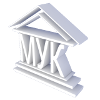 Муниципальное автономное учреждение дополнительного образования«Межшкольный учебный комбинат»Отдел информационных технологий и сетевой безопасности_____________________________________________________________________________Дополнительная общеразвивающая программа художественной направленности«Студия дизайна»
Возраст обучающихся: 	6-17 летСрок реализации: 	      4 годаБелякова О.В., педагог дополнительного образованияКириши - 2021ВВЕДЕНИЕДополнительная общеразвивающая программа «Студия дизайна» 2021 г. составлена на основе нормативно-правовой базы:Федеральный закон № 273-ФЗ «Об образовании в Российской Федерации»; Федеральный закон РФ от 31 июля 2020 г. № 304-ФЗ «О внесении изменений в Федеральный закон «Об образовании в Российской Федерации» по вопросам воспитания учащихся»;Приказ Министерства просвещения России от 09 ноября 2018 года № 196 «Об утверждении Порядка организации и осуществления образовательной деятельности по дополнительным общеобразовательным программам»;Приказ Министерства просвещения РФ от 30 сентября 2020 года №533 «О внесении изменений в Порядок организации и осуществления образовательной деятельности по дополнительным общеобразовательным программам, утвержденный Приказом Министерства просвещения РФ от 9 ноября 2018 года №196»;Приказ Министерства науки и высшего образования РФ и Министерства просвещения РФ от 5 августа 2020 г. N 882/391 «Об организации и осуществлении образовательной деятельности при сетевой форме реализации образовательных программ»;Методические рекомендации по проектированию дополнительных общеразвивающих программ (включая разноуровневые программы) (Приложение к письму Департамента государственной политики в сфере воспитания детей и молодежи Министерства образования и науки РФ от 18.11.2015 № 09-3242);Примерные требования к программам дополнительного образования детей (Приложение к письму Департамента молодежной политики, воспитания и социальной поддержки детей Министерства образования и науки РФ от 11.12. 2006 №06-1844);Распоряжение Правительства Российской Федерации от 4 сентября 2014 года №1726-р «Об утверждении Концепции развития дополнительного образования детей»;Методические рекомендации ГАОУ ДПО «Ленинградский областной институт развития образования»  «Проектирование дополнительных общеразвивающих программ» - .СП 2.4.3648-20 «Санитарно-эпидемиологические требования к организациям воспитания и обучения, отдыха и оздоровления детей и молодежи»;Региональный проект «Успех каждого ребёнка» (Ленинградская область), утверждённый организационным штабом по проектному управлению в Ленинградской области (протокол от 11 декабря 2018 года № 10);Устав Муниципального автономного учреждения дополнительного образования «Межшкольный учебный комбинат»;локальные нормативные документы МАУДО «МУК», регламентирующие образовательную деятельность;на основе дополнительной общеразвивающей программы художественной направленности «Мультистудия». Составитель Белякова О.В. – Кириши, 2020 г.1. ПОЯСНИТЕЛЬНАЯ ЗАПИСКА Направленность программы: художественная. Новизна, актуальность, педагогическая целесообразность.Новизна. Данная программа является новой для нашего образовательного учреждения, разноуровневая, для одаренных детей, детей с ОВЗ, для детей группы риска.Программа направлена на развитие творческих способностей обучающихся, креативного мышления, самореализации личности, приобретение художественных и дизайнерских навыков, освоение новых знаний и практических навыков в области 
3D-моделирования и графических редакторов. Данная программа помогает раскрыть в ребенке способность видеть, понимать и создавать красоту окружающего мира собственными руками. В процессе создания творческих работ, обучающиеся получат возможность освоить работу с дополнительным оборудованием: 3D-ручками, графическими редакторами, а также различными формами и методами создания творческих работ с элементами бумагопластики, пластилинографии и т.п.Процесс создания творческих работ воспитывает у обучающихся усидчивость и развивает их творческий поиск. Подталкивает на создание работ воспитывающего характер, создание проектов, которые можно использовать для различных мероприятий и т.д., учит детей обсуждать проекты, работать в коллективе (прислушиваться к мнению товарищей, отстаивать свое мнение), учит находить и использовать в своей работе необходимую информацию.На занятиях дети шаг за шагом создают собственный проект. Поэтому работы каждого ребенка уникальны и неповторимы. Такие занятия создают условия для самостоятельной творческой деятельности. Актуальность программы заключается в том, что она позволяет средствами дополнительного образования формировать чувства прекрасного, художественно-эстетический вкус обучающихся, создаёт условия, обеспечивающие развитие творческих способностей детей и подростков с учетом их возможностей, позволяет осуществить проектный подход к занятиям, а также объединить на одном занятии различные школьные дисциплины, такие как, технология и изобразительное искусство. Тем самым позволяет раскрыть особенности каждого обучающегося, почувствовать себя более успешным. Не каждый из них станет дизайнером, но каждый в состоянии научиться понимать истинную красоту, которая преображает душу, делает ее доброй, отзывчивой, возвышенной и творческой. Педагогическая целесообразность программы. Если у ребенка есть возможность реализовать себя в творческой деятельности, то у него значительно больше возможностей стать успешной личностью. В процессе творческой деятельности вырабатываются такие качества необходимые в современном обществе, как сотрудничество, инициативность, коммуникативность, умения логически мыслить, решать проблемы, получать и использовать информацию и др.Большое внимание уделяется творческим заданиям, в ходе выполнения которых у детей формируется творческая и познавательная активность.Программа предполагает работу над индивидуальными и коллективными творческими работами/проектами на занятиях. Каждый обучающийся любого уровня подготовки и способностей в процессе обучения чувствует себя важным звеном общей цепи (системы), от которого зависит исполнение коллективной работы в целом. Доля ответственности каждого обучающегося в этом процессе очень значима, и обучающийся, осознавая эту значимость, старается исполнить свою часть работы достойно, что способствует формированию чувства ответственности и значимости каждого участника коллектива. Таким образом, педагогическую целесообразность образовательной программы мы видим в формировании у обучающегося чувства ответственности в исполнении своей индивидуальной функции в коллективном процессе, с одной стороны, и формировании самодостаточного проявления всего творческого потенциала в работе с использованием всех изученных технологий при выполнении индивидуальных заданий.Программой предусмотрено модульное обучение: первый - стартовый модуль «Первые шаги в дизайне» (первый год обучения), второй - базовый модуль «Волшебный мир дизайна» (второй год обучения), третий - базовый модуль «Страна дизайна» (третий год обучения), продвинутый модуль «Дизайнерская мастерская» (четвертый год обучения). «Стартовый». Предполагает использование и реализацию общедоступных и универсальных форм организации материала, минимальную сложность предлагаемого для освоения содержания программы.«Базовый». Предполагает использование и реализацию таких форм организации материала, которые допускают освоение специализированных знаний и языка, гарантированно обеспечивают трансляцию общей и целостной картины в рамках содержательно-тематического направления программы.«Продвинутый». Предполагает использование форм организации материала, обеспечивающих доступ к сложным (узкоспециализированным) и нетривиальным разделам в рамках содержательно-тематического направления программы. Обучающимся предоставляется выбор, по какому из модулей заниматься путем контроля знаний и умений. 1.3. Цель программы: Развитие творческих и интеллектуальных способностей, художественно-эстетического потенциала ребенка в рамках творческой/проектной деятельности. 1.4. Основные задачи программы: Воспитательные:воспитывать коммуникативные качества обучающихся;воспитывать умение организовывать свою деятельность (ставить цель, планировать, контролировать и оценивать), работать в команде;воспитывать терпение, усидчивость, умение доводить дело до конца;помочь осознать степень своего интереса к дизайну и оценить возможности овладения им с точки зрения дальнейшей перспективы;воспитывать культуру безопасного труда.Развивающие:развивать творческий потенциал обучающихся, их художественный вкус;развивать память, внимание, наблюдательность, воображение, образное мышление, умение сосредоточиться;развивать навыки работы в команде;прививать самостоятельность в принятии решений;развивать познавательные интересы при создании работ;развивать навыки публичного представления и защиты своей работы.Обучающие:формировать навыки работы с разными видами деятельности: лепка, рисование, бумагопластика и т.д.; формировать навыки работы с компьютером, 3D-ручками и др.;формировать навыки работы с различными приложениями;формировать навыки выполнения индивидуальных и групповых творческих работ/проектов.1.5. Уровень освоения программы: Планируемые результаты реализации программы:Личностные:формировать общекультурную компетенцию обучающихся (представление о культурно-историческом наследии, освоение национальных традиций и др.);развивать художественно-эстетический вкус и образное мышление;развивать творческую индивидуальность;формировать собственное отношение к окружающему миру посредством творческих/проектных работ;формировать навык самостоятельной работы и работы в группе при выполнении практических и творческих работ;формировать коммуникативную компетентность в процессе образовательной, учебно-исследовательской, творческой и других видов деятельности.активно участвовать в различных мероприятиях (конкурсах, семинарах, выставках, фестивалях, экскурсиях и прочих).Метапредметные:уметь самостоятельно определять цели своего обучения: создание эскизов, композиций и др.планировать свои действия;сотрудничать с педагогами и сверстниками.Предметные:После изучения программы обучающиеся должны: знать:правила техники безопасности; правила работы за компьютером, с 3D-ручками и др.;основные принципы работы в Интернет и поиска информации;назначение и основные возможности графических редакторов;различные виды декоративного творчества (рисунок, технику бумагопластики, пластилинографии и др.);название и назначение инструментов для работы с бумагой, картоном, тканью и др. материалами;алгоритм создания творческой работы/проекта.уметь:соблюдать требования безопасности труда и пожарной безопасности;правильно включать и выключать компьютер, 3D-ручки;работать с браузером;искать информацию в Интернет и ее сохранять;работать с графическими редакторами;применять различные виды декоративного творчества (рисунок, технику бумагопластики, пластилинографии и др.);определять порядок действий, планировать этапы своей работы;анализировать, планировать предстоящую практическую работу, осуществлять контроль качества результатов собственной практической деятельности; слаженно работать в коллективе, выполнять коллективную работу;реализовывать творческий замысел (создавать творческие работы/проекты). 2. УЧЕБНЫЙ ПЛАН3. СОДЕРЖАНИЕ ОБЩЕРАЗВИВАЮЩЕЙ ПРОГРАММЫ 
«СТУДИЯ ДИЗАЙНА»Все содержание дополнительной общеразвивающей программы «Студия дизайна» организовано в систему модулей: 1 модуль «Первые шаги в дизайне» реализует стартовый уровень освоения программы.2 модуль «Волшебный мир дизайна» реализует базовый уровень освоения программы.3 модуль «Страна дизайна» реализует базовый уровень освоения программы.4 модуль «Дизайнерская мастерская» реализует продвинутый уровень освоения программы.Каждый из модулей представляет собой логическую завершенность по отношению к установленным целям и результатам обучения, воспитания. Важнейшей характеристикой данной модульной программы является подвижность содержания и технологий, учет индивидуальных интересов, способностей и запросов обучающихся. Построение содержания программы по модульному типу позволяет обучающимся самим выбирать опорные знания с максимальной ориентацией на субъектный опыт, виды деятельности, способы участия в них, тем самым определяя оптимальные условия для самовыражения, самоопределения и развития индивидуальности личности ребенка. 4. ОЦЕНКА КАЧЕСТВА ОСВОЕНИЯ ПРОГРАММЫ4.1. Технология определения учебных результатовРабота обучающихся оценивается на основе проявленных знаний, умений, навыков, способности их практического применения в различных ситуациях.Результат освоения программы оценивается достигнутым образовательным уровнем: высокий, средний, низкий. Уровни определяются в соответствии с критериями оценки учебных результатов, определяемых совокупностью результатов различных форм контроля.Используются формы контроля:входной;текущий;промежуточный;итоговый.Формы контроля отражают:уровень теоретических знаний (широту кругозора; свободу восприятия теоретической информации и др.);уровень практической подготовки (соответствие уровня развития практических умений и навыков при создании творческой работы/проекта; свобода владения компьютерными технологиями; качество выполнения практического задания и др.);уровень развития и воспитанности (культура организации практического задания; аккуратность и ответственность при работе; развитость специальных и коммуникативных способностей, безопасной организации труда и др.).Формы входного контроля.Входная диагностика для освоения стартового уровня не предусмотрена, принимаются все желающие.Входная диагностика для освоения базового уровня:для обучающихся, освоивших стартовый уровень, учитываются итоги промежуточной аттестации;для обучающихся, начинающих освоение общеразвивающей программы с базового и продвинутого уровней, предусмотрена процедура оценки готовности к заявленному уровню, которая может включать собеседование, практическое задание, теоретический опрос, тесты и др. Формы текущего контроля.Текущий контроль предусматривает систематическую проверку качества знаний и умений, навыков обучающихся на основе применения различных методик диагностики: опроса, наблюдения, анализа, практической работы, защиты проекта, творческого отчета и других.Для выполнения практической работы используются многоуровневые задания. Уровень исполнения выбирается обучающимися самостоятельно. Результаты текущего контроля позволяют отслеживать активность обучающихся и качество усвоения учебного материала.Формы промежуточной аттестации.При проведении промежуточного контроля оценивается успешность продвижения обучающихся в освоении модуля программы по итогам полугодия.Сроки проведения промежуточной аттестации:Промежуточная аттестация возможна в форме зачета, практической работы, творческой работы в зависимости от модуля. Для выполнения практической работы используются многоуровневые задания. Уровень исполнения выбирается обучающимися самостоятельно. Форма проведения промежуточной аттестации ориентирована как на индивидуальное, так и групповое исполнение.Формы итоговой аттестации.При проведении итоговой аттестации осуществляется оценка качества усвоения обучающимися содержания программы «Студия дизайна» по завершении всего образовательного курса.Срок проведения итоговой аттестации:Для проведения итоговой аттестации в зависимости от модуля возможно использование таких форм, как зачет, практическая работа, выполнение и защита творческой или проектной работы. Форма проведения итоговой аттестации ориентирована как на индивидуальное, так и групповое исполнение. Критерии оценки образовательных результатов:Для определения образовательных результатов используется трехуровневая система: высокий уровень, средний уровень, низкий уровень.Оценка всех форм контроля осуществляется по балльной системе. Максимальное количество баллов для конкретного задания устанавливается педагогом в зависимости от предъявляемых требований. Для определения образовательного результата баллы соотносятся с процентными нормами.Критерии оценки образовательных результатов:Формы и методы определение предметных, метапредметных и личностных результатов описаны в материалах промежуточной и итоговой аттестациях.Итоговый результат соответствует среднему показателю образовательных результатов в совокупности.5. ОЦЕНОЧНЫЕ МАТЕРИАЛЫ6. КАЛЕНДАРНЫЙ УЧЕБНЫЙ ГРАФИК НА 2021-2022 УЧЕБНЫЙ ГОДРежим организации занятий дополнительной общеразвивающей программы «Студия дизайна» определяется календарным учебным графиком: 7. ОРГАНИЗАЦИОННО-ПЕДАГОГИЧЕСКИЕ УСЛОВИЯ РЕАЛИЗАЦИИ ПРОГРАММЫ7.1. Возраст детей, участвующих в реализации программы – 6-17 лет. 7.2. Категория обучающихся. На обучение по дополнительной общеразвивающей программы «Студия дизайна» принимаются все желающие, достигшие установленного возраста. 7.3. Условия формирования групп: разновозрастные.Количественный состав групп формируется в соответствии с учетом вида деятельности и составляет 10-15 человек.К освоению стартового уровня - первого модуля «Первые шаги в дизайне» допускаются любые лица без предъявления требований к уровню образования. К освоению базового уровня - второго модуля «Волшебный мир дизайна» допускаются обучающиеся, закончившие первый модуль «Первые шаги в дизайне» и лица, прошедшие входную диагностику для освоения данного уровня.К освоению базового уровня - третьего модуля «Страна дизайна» допускаются обучающиеся, закончившие второй модуль «Волшебный мир дизайна» и лица, прошедшие входную диагностику для освоения данного уровня.К освоению продвинутого уровня - четвертого модуля «Дизайнерская мастерская» допускаются обучающиеся, закончившие третий модуль «Страна дизайна» и лица, прошедшие входную диагностику для освоения данного уровня.Обучающимся предоставляется выбор, по какому из модулей заниматься путем контроля знаний и умений. 7.4. Сроки реализации программы: Трудоемкость обучения по программе составляет 171 часа, включая все виды аудиторной и внеаудиторной учебной работы. Общий срок обучения 4 года.1-й год обучения (17 учебных часов) реализация модуля «Первые шаги в дизайне».2-й год обучения (34 учебных часа) реализация модуля «Волшебный мир дизайна».3-й год обучения (60 учебных часов) реализация модуля «Страна дизайна». 4-й год обучения (60 учебных часов) реализация модуля «Дизайнерская мастерская». 7.5. Форма обучения – очная.7.6. Форма организации деятельности обучающихся на занятии – индивидуально-групповая.7.7. Форма проведения занятий:–аудиторные: учебное занятие, практическая работа, выполнение и защита творческой работы, выполнение и защита проектной работы; викторины, конкурсы. внеаудиторные (экскурсии, конкурсы, социальные проекты, акции, семинары, конференции и др.) в рамках воспитательной работы, повышения заинтересованности обучающихся и мотивации к познавательной деятельности. 7.8. Режим занятий: модуль «Первые шаги в дизайне»: занятия проводятся 1 раз в неделю по 1 часу. Продолжительность одного занятия - 40 мин.модуль «Волшебный мир дизайна»: занятия проводятся по выбору - 1 раз в неделю по 2 часа в одном полугодии или 1 раз в неделю по 1 часу в течении учебного года. Продолжительность одного занятия - 40 мин.модуль «Страна дизайна»: занятия проводятся 1 раз в неделю по 2 часа. Продолжительность одного занятия - 45 мин.модуль «Дизайнерская мастерская»: занятия проводятся 1 раз в неделю по 2 часа. Продолжительность одного занятия - 45 мин.Программа может считаться оконченной, если пройдено обучение по одному из модулей в полном объеме.7.9. Материально-техническое обеспечение программы:Компьютерный класс:рабочие места для обучающихся; рабочее место для педагога;локальная компьютерная сеть; глобальная компьютерная сеть Интернет;интерактивная доска; проектор;звуковые колонки;наушники с микрофоном;3D ручки;доска маркерная.Программное обеспечение:операционная система Windows;офисный пакет приложений Microsoft Office; браузер (Яндекс, Google Chrome, Mozilla Firefox или др.);графические редакторы, необходимые для работы.7.10. Методическое обеспечение.Учебно-методический комплекс:информационно-справочный материал; мультимедийные материалы;видеоматериалы;электронная почта; прочие Internet–сервисы;рекомендуемая литература и Internet–источники;7.11. Информационно-коммуникационные технологии:локальная компьютерная сеть в компьютерном классе;7.12. Педагогические технологии:Для успешной реализации программы применяются педагогические технологии:традиционная (репродуктивная) технология обучения (реализация схемы: изучение нового - закрепление – определение уровня усвоения на репродуктивном уровне);личностно-ориентированное обучение (выполнение заданий с учетом подготовки обучающегося);проблемное обучение (постановка проблемы, анализ, предположения по решению поставленной проблемы);технологии развивающего обучения (разноуровневость заданий, обучение в сотрудничестве, самообучение);информационно-коммуникационные технологии;здоровьесберегающие технологии.7.13. Структурное подразделение, реализующее программу:Центр информационных технологий в составе Отдела информационных технологий и сетевой безопасности. СПИСОК ИСПОЛЬЗОВАННОЙ ЛИТЕРАТУРЫДля педагога:Информатика: Еженедельное приложение к газете «Первое сентября». - М.: Пресса.Информатика и образование: Научно-методический журнал. - М.Иоханнес Иттен . Искусство цвета. – Изд.: Дмитрий Аронов, 2018.Коцюбинский А.О. Компьютер для детей и взрослых/А.О.Коцюбинский, СВ.Грошев. — М.: НТ- Пресс, 2006.Мюллер-Брокманн Йозеф. Модульные системы в графическом дизайне. – Изд.: Студии Артемия Лебедева, 2018.Пантелеев Г.Н. Детский дизайн/Г.Н.Пантелеев — «Карапуз», 2006.Для обучающихся:Гершкович Е.В. Детям об искусстве. Дизайн. Многоликий дизайн. Дизайн и экология – Изд.: Искусство ХХI век, 2020.Дикенс Рози. Открой тайны искусства. – Изд.: Робинс, 2011.Швейк Сьюзан. Художественная мастерская для малышей. - Изд.: Пите, 2014.Муниципальное автономное учреждение дополнительного образования«Межшкольный учебный комбинат»Отдел информационных технологий и сетевой безопасности_____________________________________________________________________________Рабочая программа модуля«Первые шаги в дизайне»
Возраст обучающихся: 	6-9 летСрок реализации: 	      1 годБелякова О.В., педагог дополнительного образованияКириши - 20211. ПОЯСНИТЕЛЬНАЯ ЗАПИСКА МОДУЛЯ 
«Первые шаги в дизайне»Модуль «Первые шаги в дизайне» определяет стартовый уровень (первый год обучения) дополнительной общеразвивающей программы «Студия дизайна» и ориентирован на знакомство обучающихся с основными понятиями дизайна (определение, виды и др.), пластилинографии, основ работы с графическим редактором, воспитание культуры безопасного труда, приобретение умений индивидуальной и совместной деятельностей.Основные задачи программы:Воспитательные:сформировать навыки межличностных отношений со сверстниками и педагогом;воспитывать умение организовывать свою деятельность (ставить цель, планировать, контролировать и оценивать), работать в команде;воспитывать терпение, усидчивость, умение доводить дело до конца;воспитать культуру безопасного труда;Развивающие:развивать творческий потенциал обучаемых, их художественный вкус;развивать память, внимание, наблюдательность, воображение, образное мышление, умение сосредоточиться;развивать способность к самостоятельной работе;развивать навыки работы в команде;Обучающие:формировать навыки работы с компьютером и др.;формировать навыки работы с разными видами деятельности: лепка, рисование и т.д.;формировать навыки выполнения индивидуальных и групповых творческих работ.2. УЧЕБНО-ТЕМАТИЧЕСКИЙ ПЛАН МОДУЛЯ
«Первые шаги в дизайне»3. Содержание МОДУЛЯ 
«Первые шаги в дизайне»Тема № 1 «Введение. Охрана труда» (1 ч)Теория: Начало работы заключается в постановке цели, задачи и содержании программы; ознакомлении детей с организационными вопросами, организацией рабочего места, техникой безопасности при работе с компьютером, гимнастикой для глаз и рук. Тема № 2 «Путешествие в мир дизайна» (2 ч)Теория: Что такое «дизайн»? Немного истории. Основные и дополнительные цвета, их свойства. Познакомить детей с основными понятиями дизайна, с его возникновением, с основными цветами, определять дополнительные.Практическая работа в программе GCompris «Смешивание красок», «Смешивания цветов света». Тема № 3 «Знакомство с графическим редактором» (4 ч)Теория: Интерфейс программы Tux Paint. Возможные действия. Практическая работа: «Создание рисунка в Tux Paint». Стартовый уровень: Создание рисунка по образцу. Предусматривается помощь педагога.Базовый уровень: Создание обучающимся своего рисунка. Предусматривается помощь педагога.Продвинутый уровень: Создание обучающимся своего рисунка. Самостоятельная работа.Тема № 4 «Пластилинография. Основы работы» (5 ч)Теория: Что такое «пластилинография»? Определение, виды. Немного истории. Виды пластилина. Техники и приемы рисования пластилином. Практическая работа: «Создание картины из пластилина». Стартовый уровень: Создание картины из пластилина по образцу. Предусматривается помощь педагога.Базовый уровень: продумывание и создание обучающимся своей картины из пластилина. Предусматривается корректировка сюжета педагогом, его помощь в затруднительных моментахПродвинутый уровень: Создание обучающимся своего рисунка. Самостоятельная работа. Предусматривается помощь педагога в затруднительных вопросах.Тема № 5 «Создание групповых и индивидуальных работ» (4 ч)Практическая работа: Создание творческой работы в виде выполнения индивидуальной или групповой пластилиновой картины.Стартовый уровень: продумывание темы и сюжета, создание творческой работы с помощью педагога. Базовый уровень: продумывание темы и сюжета Самостоятельное создание творческой работы. Предусматривается корректировка темы и сюжета педагогом, его помощь в затруднительных моментах. Продвинутый уровень: выбор темы, продумывание сюжета, создание творческой работы. Самостоятельная работа. Предусматривается помощь педагога в затруднительных вопросах.Тема № 6«Итоговое занятие» (1 ч)Модуль заканчивается в форме представления творческой работы, в виде выполнения индивидуальной или групповой пластилиновой картины,  созданной в рамках темы № 5 «Создание групповых и индивидуальных работ».4. ПЛАНИРУЕМЫЕ РЕЗУЛЬТАТЫ МОДУЛЯ 
«Первые шаги в дизайне»Личностные:формировать собственное отношение к окружающему миру;формировать навык самостоятельной работы и работы в группе при выполнении практических и творческих работ;Метапредметные:уметь самостоятельно определять цели своего обучения: создание эскизов, пластилиновой картины и др.планировать свои действия;сотрудничать с педагогами и сверстниками.Предметные:После изучения программы обучающиеся должны: знать:правила техники безопасности; правила работы за компьютером;включение/выключение компьютера;назначение и основные возможности графического редактора;основные понятия пластилинографии;название и назначение инструментов для работы с бумагой, картоном, пластилином и др. материалами;уметь:соблюдать требования безопасности труда и пожарной безопасности;правильно включать и выключать компьютер;определить порядок действий, планировать этапы своей работы;применять различные виды декоративного творчества (рисунок, лепка, и другие материалы);подбирать цветовое оформление картины;работать с редактором;с помощью учителя анализировать, планировать предстоящую практическую работу, осуществлять контроль качества результатов собственной практической деятельности; работать в группах и индивидуально;реализовывать творческий замысел.5. КАЛЕНДАРНЫЙ УЧЕБНЫЙ ГРАФИК 
МОДУЛЯ «Первые шаги в дизайне»
НА 2021-2022 УЧЕБНЫЙ ГОДРежим организации занятий модуля «Первые шаги в дизайне» дополнительной общеразвивающей программы «Студия дизайна» определяется календарным учебным графиком: 6. МЕТОДИЧЕСКОЕ ОБЕСПЕЧЕНИЕ ПЕРВОГО МОДУЛЯ «Первые шаги в дизайне»Муниципальное автономное учреждение дополнительного образования«Межшкольный учебный комбинат»Отдел информационных технологий и сетевой безопасности_____________________________________________________________________________Рабочая программа модуля«Волшебный мир дизайна»
Возраст обучающихся: 	6-10 летСрок реализации: 	      1 годБелякова О.В., педагог дополнительного образованияКириши - 20211. ПОЯСНИТЕЛЬНАЯ ЗАПИСКА МОДУЛЯ 
«Волшебный мир дизайна»Модуль «Волшебный мир дизайна» определяет базовый уровень (второй год обучения) дополнительной общеразвивающей программы «Студия дизайна» и ориентирован на освоение обучающимися основ работы в сети Интернет, коллажом, графическим редактором, 3D-ручкой, знакомство с историей дизайна, воспитании культуры безопасного труда, приобретении умений индивидуальной и совместной деятельностей.Основные задачи программы:Воспитательные:сформировать навыки межличностных отношений со сверстниками и педагогом;повысить мотивацию к изучению материала;воспитывать умение организовывать свою деятельность (ставить цель, планировать, контролировать и оценивать), работать в команде;воспитывать терпение, усидчивость, умение доводить дело до конца;воспитать культуру безопасного труда;Развивающие:развивать творческий потенциал обучаемых, их художественный вкус;развивать память, внимание, наблюдательность, воображение, образное мышление, умение сосредоточиться;развивать способность к самостоятельной работе;развивать навыки работы в команде;развивать навыки публичного представления и защиты своей работы.развивать познавательные интересы при создании творческих работ.Обучающие:формировать навыки работы обучающимися наиболее общих приемов и способов работы в сети Интернет, графическими редакторами; формировать навыки работы с компьютером, 3D-ручками и др.;формировать навыки работы с разными видами деятельности: рисование, создание коллажа и т.д.;формировать навыки выполнения индивидуальных и групповых творческих работ.2. УЧЕБНО-ТЕМАТИЧЕСКИЙ ПЛАН МОДУЛЯ «Волшебный мир дизайна»3. Содержание МодулЯ 
«Волшебный мир дизайна»Тема № 1 «Введение. Охрана труда» (1 ч)Теория: Начало работы заключается в постановке цели, задачи и содержании программы; ознакомлении детей с организационными вопросами, организацией рабочего места, техникой безопасности при работе с компьютером, гимнастикой для глаз и рук. Тема № 2 «Волшебный мир дизайна» (2 ч)Теория: Знакомство с историей дизайна. Кто создает дизайн. Виды дизайна. Практическая работа: «Создание рисунка в онлайн редакторе».Стартовый уровень: Создание рисунка по образцу. Предусматривается помощь педагога.Базовый уровень: Создание обучающимся своего рисунка. Предусматривается помощь педагога.Продвинутый уровень: Создание обучающимся своего рисунка. Самостоятельная работа.Тема № 3 «Основы работы в сети Интернет» (2 ч)Теория: Интерфейс браузеров (Yandex, Mozilla Firefox, Google и др.). Правила поиска и сохранения информации.Практическая работа: Поиск и сохранение информации. Тема № 4 «Искусство коллажа. Основы работы.» (5 ч)Теория: Ознакомление с видами коллажей. Способы сборки и склеивание отдельных деталей коллажа в единую композицию.Практическая работа: Изготовление коллажа. Стартовый уровень: Создание коллажа по образцу. Предусматривается помощь педагога.Базовый уровень: Создание обучающимся своего коллажа. Предусматривается помощь педагога.Продвинутый уровень: Создание обучающимся своего коллажа. Самостоятельная работа.Тема № 5 «Знакомство и работа с графическим редактором» (4ч)Теория: Интерфейс программы Paint. Возможные действия. Практическая работа: «Создание рисунка». Стартовый уровень: Создание рисунка по образцу. Предусматривается помощь педагога.Базовый уровень: Создание обучающимся своего рисунка. Предусматривается помощь педагога.Продвинутый уровень: Создание обучающимся своего рисунка. Самостоятельная работа.Тема № 6 «Зачетное занятие» (1 ч, промежуточная аттестация)Выполнение зачетного задания: Создание рисунка.Стартовый уровень: Выполнение задания минимального уровня сложности.Базовый уровень: Выполнение задания среднего уровня сложности.Продвинутый уровень: Выполнение задания повышенной сложности.Тема № 7 «Знакомство и работа с 3D-ручкой» (9 ч)Теория: Знакомство и назначение 3D-ручки. Виды материала для работы.Практическая работа: изготовление творческих работ, с помощью 3D-ручки.Стартовый уровень: Создание творческой работы по образцу. Предусматривается помощь педагога.Базовый уровень: продумывание и создание обучающимся своей творческой работы. Предусматривается корректировка сюжета педагогом, его помощь в затруднительных моментах.Продвинутый уровень: Создание обучающимся своей творческой работы. Самостоятельная работа. Предусматривается помощь педагога в затруднительных вопросах.Тема № 8 «Создание групповых и индивидуальных работ» (9 ч)Практическая работа: Создание творческой работы индивидуально или в команде.Стартовый уровень: продумывание темы и сюжета, создание творческой работы с помощью педагога. Базовый уровень: продумывание темы и сюжета Самостоятельное создание творческой работы. Предусматривается корректировка темы и сюжета педагогом, его помощь в затруднительных моментах. Продвинутый уровень: выбор темы, продумывание сюжета, создание творческой работы. Самостоятельная работа. Предусматривается помощь педагога в затруднительных вопросах.Тема № 9 «Итоговое занятие» (1 ч, промежуточная аттестация)Модуль заканчивается в форме зачета, результатом которого является творческая работа, созданная в рамках темы № 8 «Создание групповых и индивидуальных работ». 4. ПЛАНИРУЕМЫЕ РЕЗУЛЬТАТЫ МОДУЛЯ «Волшебный мир дизайна»Личностные:формировать собственное отношение к окружающему миру;формировать навык самостоятельной работы и работы в группе при выполнении практических и творческих работ;активно участвовать в различных мероприятиях (конкурсах, семинарах, выставках, фестивалях, экскурсиях и прочих).Метапредметные:уметь самостоятельно определять цели своего обучения: создание рисунков, творческих работ и др.планировать свои действия;сотрудничать с педагогами и сверстниками.Предметные:После изучения программы обучающиеся должны: знать:правила техники безопасности; основные принципы работы в Интернет и поиска информации;назначение и основные возможности редакторов;различные виды декоративного творчества (рисунок, коллаж и др.);название и назначение инструментов для работы с бумагой, картоном, тканью и др. материалами;основы создания 2D/3D-объектов;уметь:соблюдать требования безопасности труда и пожарной безопасности;правильно включать и выключать компьютер, 3D-ручки;работать с браузером;искать информацию в Интернет и ее сохранять;работать с графическим редактором;создавать коллаж; создавать 2D/3D-объекты;слаженно работать в коллективе, выполнять коллективную работу.5. КАЛЕНДАРНЫЙ УЧЕБНЫЙ ГРАФИК 
МОДУЛЯ «Волшебный мир дизайна»
НА 2021-2022 УЧЕБНЫЙ ГОДРежим организации занятий модуля «Волшебный мир дизайна» дополнительной общеразвивающей программы «Студия дизайна» определяется календарным учебным графиком: 6. МЕТОДИЧЕСКОЕ ОБЕСПЕЧЕНИЕ ВТОРОГО МОДУЛЯ «ВОЛШЕБНЫЙ МИР ДИЗАЙНА»Муниципальное автономное учреждение дополнительного образования«Межшкольный учебный комбинат»Отдел информационных технологий и сетевой безопасности_____________________________________________________________________________Рабочая программа модуля«Страна дизайна»
Возраст обучающихся: 	7-13 летСрок реализации: 	      1 годБелякова О.В., педагог дополнительного образованияКириши - 20211. ПОЯСНИТЕЛЬНАЯ ЗАПИСКА МОДУЛЯ 
«Страна дизайна»Модуль «Страна дизайна» определяет базовый уровень (третий год обучения) дополнительной общеразвивающей программы «Студия дизайна» и ориентирован на освоение обучающимися основ бумагопластики, 2D/3D объектов, освоение графических редакторов при создании коллажа, направлен на расширение информированности в данных сферах, воспитании культуры безопасного труда, приобретении умений совместной деятельности.Основные задачи программы:Воспитательные:сформировать навыки межличностных отношений со сверстниками и педагогом;повысить мотивацию к изучению материала;воспитывать умение организовывать свою деятельность (ставить цель, планировать, контролировать и оценивать), работать в команде;воспитывать терпение, усидчивость, умение доводить дело до конца;воспитать культуру безопасного труда;Развивающие:развивать творческий потенциал обучаемых, их художественный вкус;развивать память, внимание, наблюдательность, воображение, образное мышление, умение сосредоточиться;развивать способность к самостоятельной работе;развивать навыки работы в команде;развивать навыки публичного представления и защиты своей работы/проекта;развивать познавательные интересы при создании творческих работ.Обучающие:ознакомить с основами создания коллажей графическими редакторами, 2D/3D-объектов, и др.;обеспечить усвоение обучающимися наиболее общих приемов и способов работы с 3D ручкой, графическими редакторами и др.; формировать навыки работы с компьютером, 3D ручкой и др.;формировать навыки работы с разными видами деятельности: рисование и т.д.;формировать навыки выполнения индивидуальных и групповых творческих работ/проектов.2. УЧЕБНО-ТЕМАТИЧЕСКИЙ ПЛАН МОДУЛЯ 
«Страна дизайна»3. СОДЕРЖАНИЕ МОДУЛЯ 
«Страна дизайна»Тема № 1 «Введение. Охрана труда» (1 ч)Теория: Начало работы заключается в постановке цели, задачи и содержании программы; ознакомлении детей с организационными вопросами, организацией рабочего места, техникой безопасности при работе с компьютером, гимнастикой для глаз и рук. Тема № 2 «Путешествие в мир дизайна» (5 ч)Теория: Знакомство с историей дизайна. Кто создает дизайн, профессии. Виды дизайна. Практическая работа: «Создание рисунка в онлайн редакторе».Стартовый уровень: Создание рисунка по образцу. Предусматривается помощь педагога.Базовый уровень: Создание обучающимся своего рисунка. Предусматривается помощь педагога.Продвинутый уровень: Создание обучающимся своего рисунка. Самостоятельная работа.Тема № 3 «Работа в графическом редакторе» (6 ч)Теория: Интерфейс программы. Возможные действия. Практическая работа: «Создание рисунка». Стартовый уровень: Создание рисунка по образцу. Предусматривается помощь педагога.Базовый уровень: Создание обучающимся своего рисунка. Предусматривается помощь педагога.Продвинутый уровень: Создание обучающимся своего рисунка. Самостоятельная работа.Тема № 4 «Искусство коллажа» (6 ч)Теория: Ознакомление с видами коллажей. Какие программы применяют для создания коллажа на компьютере.Практическая работа: Изготовление коллажа на компьютере. Стартовый уровень: Создание коллажа по образцу. Предусматривается помощь педагога.Базовый уровень: Создание обучающимся своего коллажа. Предусматривается помощь педагога.Продвинутый уровень: Создание обучающимся своего коллажа. Самостоятельная работа.Тема № 5 «Знакомство с бумагопластикой» (4 ч)Теория: Знакомство с понятием «бумагопластика», что необходимо для работы.Практическая работа: Изготовление подделки. Стартовый уровень: Создание подделки по образцу. Предусматривается помощь педагога.Базовый уровень: Создание обучающимся своего подделки. Предусматривается помощь педагога.Продвинутый уровень: Создание обучающимся своего подделки. Самостоятельная работа.Тема № 6 «Создание творческих работ в технике бумагопластики» (7 ч)Практическая работа: Изготовление творческих работ в технике бумагопластики. Тема № 7 «Зачетное занятие» (1 ч, промежуточная аттестация)Зачетное занятие проводится в виде представления творческой работы, созданная в рамках темы № 6 «Создание творческих работ в технике бумагопластики».Тема № 8 «Основы создания 2D/3D-объектов» (12 ч)Теория: Что такое 3D ручка. Как она работает. Виды материала для работы.Практическая работа: изготовление творческих работ, с помощью 3D-ручки.Стартовый уровень: Создание творческой работы по образцу. Предусматривается помощь педагога.Базовый уровень: продумывание и создание обучающимся своей творческой работы. Предусматривается корректировка сюжета педагогом, его помощь в затруднительных моментах.Продвинутый уровень: Создание обучающимся своей творческой работы. Самостоятельная работа. Предусматривается помощь педагога в затруднительных вопросах.Тема № 9 «Создание групповых и индивидуальных работ» (17 ч)Теория: Алгоритм работы над созданием групповой или индивидуальной творческой работы.Практическая работа: Создание творческой работы индивидуально или в команде.Стартовый уровень: продумывание темы и сюжета, создание творческой работы с помощью педагога. Базовый уровень: продумывание темы и сюжета Самостоятельное создание творческой работы. Предусматривается корректировка темы и сюжета педагогом, его помощь в затруднительных моментах. Продвинутый уровень: выбор темы, продумывание сюжета, создание творческой работы. Самостоятельная работа. Предусматривается помощь педагога в затруднительных вопросах.Тема № 10 «Итоговое занятие» (1 ч, итоговая аттестация)Модуль заканчивается в форме зачета, результатом которого является творческая работа, созданная в рамках темы № 9 «Создание групповых и индивидуальных работ». 4. ПЛАНИРУЕМЫЕ РЕЗУЛЬТАТЫ МОДУЛЯ 
«Страна дизайна» Личностные:формировать собственное отношение к окружающему миру через выполнение творческих работ;формировать навык самостоятельной работы и работы в группе при выполнении практических и творческих работ;активно участвовать в различных мероприятиях (конкурсах, семинарах, выставках, фестивалях, экскурсиях и прочих).Метапредметные:уметь самостоятельно определять цели своего обучения: создание эскизов, поделок и др.планировать свои действия;сотрудничать с педагогами и сверстниками.Предметные:После изучения программы обучающиеся должны: знать:правила техники безопасности; назначение и основные возможности графических редакторов;назначение и основные возможности 3D ручки, графических редакторов;основы создания 2D/3D-объектов;принципы сборки коллажа, поделок по технике бумагопластики;уметь:соблюдать требования безопасности труда и пожарной безопасности;работать с графическими редакторами;создавать коллажи, поделки в технике бумагопластики, 2D/3D-объекты и др.; работать с 3D ручкой и др.;слаженно работать в коллективе, выполнять коллективную работу.5. КАЛЕНДАРНЫЙ УЧЕБНЫЙ ГРАФИК 
МОДУЛЯ «Страна дизайна»
НА 2021-2022 УЧЕБНЫЙ ГОДРежим организации занятий модуля «Страна дизайна» дополнительной общеразвивающей программы «Студия дизайна» определяется календарным учебным графиком: 6. МЕТОДИЧЕСКОЕ ОБЕСПЕЧЕНИЕ ТРЕТЬЕГО МОДУЛЯ 
«Страна дизайна»Муниципальное автономное учреждение дополнительного образования«Межшкольный учебный комбинат»Отдел информационных технологий и сетевой безопасности_____________________________________________________________________________Рабочая программа модуля«Дизайнерская мастерская»
Возраст обучающихся: 	11-17 летСрок реализации: 	      1 годБелякова О.В., педагог дополнительного образованияКириши - 20211. ПОЯСНИТЕЛЬНАЯ ЗАПИСКА МОДУЛЯ «Дизайнерская мастерская»Модуль «Дизайнерская мастерская» определяет продвинутый уровень дополнительной общеразвивающей программы «Студия дизайна» и ориентирован на расширение спектра специальных знаний и умений у обучающихся в области дизайна, способствует развитию навыков проектной деятельности и профессиональной ориентации.Основные задачи программы.Воспитательные:воспитывать культуру безопасного труда;помочь осознать степень своего интереса к дизайну и оценить возможности овладения им с точки зрения дальнейшей перспективы;воспитывать коммуникативные качества обучающихся;воспитывать умение организовывать свою деятельность (ставить цель, планировать, контролировать и оценивать), работать в команде;воспитывать терпение, усидчивость, умение доводить дело до конца;Развивающие:развивать творческий потенциал обучаемых, их художественный вкус;развивать память, внимание, наблюдательность, воображение, образное мышление, умение сосредоточиться;развивать навыки работы в команде;формировать навыки самостоятельной формулировки и постановки задач;развивать познавательные интересы при создании творческих/проектных работ;развивать навыки публичного представления и защиты своей творческой работы/проекта.Обучающие:совершенствовать навыки работы с разными видами деятельности: лепка, рисование, создание коллажа и т.д.; совершенствовать навыки работы с компьютером, 3D-ручкой и др.;расширить навыки работы с различными графическими редакторами;формировать навыки выполнения индивидуальных и групповых творческих работ/проектов.2. УЧЕБНО-ТЕМАТИЧЕСКИЙ ПЛАН МОДУЛЯ
«Дизайнерская мастерская»3. Содержание Модуля 
«Дизайнерская мастерская»Тема № 1 «Введение. Охрана труда» (1 ч)Теория: Начало работы заключается в постановке цели, задачи и содержании программы; ознакомлении детей с организационными вопросами, техникой безопасности при работе с компьютером, гимнастикой для глаз и рук.Тема № 2 «Мир дизайна» (3 ч)Теория: Знакомство с историей дизайна. Кто создает дизайн, профессии. Виды современной дизайнерской деятельности. Практическая работа: «Создание рисунка в онлайн редакторе».Стартовый уровень: Создание поделки по образцу. Предусматривается помощь педагога.Базовый уровень: Создание обучающимся своей поделки. Предусматривается помощь педагога.Продвинутый уровень: Создание обучающимся своей поделки. Самостоятельная работа.Тема № 3 «Экологический дизайн» (4 ч)Теория: Что такое экологический дизайн, изделия из экологического материала.Практическая работа: Выполнение творческой работы из экологического материала.Стартовый уровень: Создание творческой работы по образцу. Предусматривается помощь педагога.Базовый уровень: продумывание и создание обучающимся своей творческой работы. Предусматривается корректировка сюжета педагогом, его помощь в затруднительных моментах.Продвинутый уровень: Создание обучающимся своей творческой работы. Самостоятельная работа. Предусматривается помощь педагога в затруднительных вопросах.Тема № 4 «Работа в графическом редакторе» (6 ч)Теория: Интерфейс программы. Возможные действия. Практическая работа: «Создание рисунка». Стартовый уровень: Создание рисунка по образцу. Предусматривается помощь педагога.Базовый уровень: Создание обучающимся своего рисунка. Предусматривается помощь педагога.Продвинутый уровень: Создание обучающимся своего рисунка. Самостоятельная работа.Тема № 5 «Виды и техники бумагопластики» (8 ч)Теория: Какие виды и техники бумагопластики существуют, что необходимо для работы. Где сегодня используют изделия, созданные в бумагопластике.Практическая работа: Изготовление подделки. Стартовый уровень: Создание подделки по образцу. Предусматривается помощь педагога.Базовый уровень: Создание обучающимся своего подделки. Предусматривается помощь педагога.Продвинутый уровень: Создание обучающимся своего подделки. Самостоятельная работа.Тема № 6 «Создание 2D/3D-объектов» (7 ч)Практическая работа: изготовление творческих работ, с помощью 3D-ручки.Стартовый уровень: Создание творческой работы по образцу. Предусматривается помощь педагога.Базовый уровень: продумывание и создание обучающимся своей творческой работы. Предусматривается корректировка сюжета педагогом, его помощь в затруднительных моментах.Продвинутый уровень: Создание обучающимся своей творческой работы. Самостоятельная работа. Предусматривается помощь педагога в затруднительных вопросах.Тема № 7 «Зачетное занятие» (1 ч, промежуточная аттестация)Зачетное занятие проводится в виде представления творческой работы, созданная в рамках темы № 6 «Создание 2D/3D-объектов».Тема № 8 «Создание групповых и индивидуальных работ» (29 ч)Теория: Изучение алгоритма создания творческой/проектной работы. Практическая работа: Создание творческой/проектной работы индивидуально или в команде.Стартовый уровень: продумывание темы и сюжета, создание творческой/проектной работы с помощью педагога. Базовый уровень: продумывание темы и сюжета Самостоятельное создание творческой/проектной работы. Предусматривается корректировка темы и сюжета педагогом, его помощь в затруднительных моментах. Продвинутый уровень: выбор темы, продумывание сюжета, создание творческой/проектной работы. Самостоятельная работа. Предусматривается помощь педагога в затруднительных вопросах.Тема № 9 «Итоговое занятие» (1 ч, итоговая аттестация)Модуль заканчивается в форме зачета, результатом которого является творческая/проектная работа, созданная в рамках темы № 8 «Создание групповых и индивидуальных работ».4. ПЛАНИРУЕМЫЕ РЕЗУЛЬТАТЫ МОДУЛЯ 
«Дизайнерская мастерская»Личностные:формировать собственное отношение к окружающему миру через выполнение творческих/проектных работ;формировать навык самостоятельной работы и работы в группе при выполнении практических и творческих работ;активно участвовать в различных мероприятиях (конкурсах, семинарах, выставках, фестивалях, экскурсиях и пр.Метапредметные:уметь самостоятельно определять цели своего обучения: создание эскизов, проектов и др.планировать свои действия;сотрудничать с педагогами и сверстниками.Предметные:После изучения программы обучающиеся должны:знать:правила техники безопасности; назначение и основные возможности графических редакторов;назначение и основные возможности 3D ручки, графических редакторов;основы создания 2D/3D-объектов;принципы сборки поделок по технике бумагопластики;алгоритм создания творческой работы/проекта.уметь:соблюдать требования безопасности труда и пожарной безопасности;работать с графическими редакторами;создавать поделки в технике бумагопластики, 2D/3D-объекты и др.; работать с 3D ручкой и др.;слаженно работать в коллективе, выполнять коллективную работу;создавать творческие работы/проекты.5. КАЛЕНДАРНЫЙ УЧЕБНЫЙ ГРАФИК 
МОДУЛЯ «Дизайнерская мастерская»
НА 2021-2022 УЧЕБНЫЙ ГОДРежим организации занятий модуля «Дизайнерская мастерская» дополнительной общеразвивающей программы «Студия дизайна» определяется календарным учебным графиком: 6. МЕТОДИЧЕСКОЕ ОБЕСПЕЧЕНИЕ ЧЕТВЕРТОГО МОДУЛЯ
«Дизайнерская мастерская»Муниципальное автономное учреждение дополнительного образования «Межшкольный учебный комбинат»Рабочая программа воспитанияк дополнительной общеразвивающей программе«Студия дизайна»Срок реализации:	1 годВозраст обучающихся:	6-17 лет Белякова О.В., педагог дополнительного образованияКириши – 20211. ОСОБЕННОСТИ ВОСПИТАТЕЛЬНОГО ПРОЦЕССАВажнейшей функцией дополнительного образования является воспитательная.В системе дополнительного образования (через содержание, формы и методы работы, принципы и функции деятельности) воспитательный процесс фактически осуществляется в двух направлениях:основы профессионального обучения;основы социального воспитания.Профессиональное воспитание обучающихся включает в себя формирование следующих составляющих поведения ребенка:этика и эстетика выполнения работы и представления ее результатов;культура организации своей деятельности;уважительное отношение к профессиональной деятельности других;адекватность восприятия профессиональной оценки своей деятельности и ее результатов;знание и выполнение профессионально-этических норм;понимание значимости своей деятельности как части процесса развития культуры (корпоративная ответственность).Социальное воспитание включает в себя формирование следующих составляющих поведения ребенка:коллективная ответственность;умение взаимодействовать с другими членами коллективатолерантность;активность и желание участвовать в делах детского коллектива;стремление к самореализации социально адекватными способами;соблюдение нравственно-этических норм (правил этикета, общей культуры речи, культуры внешнего вида).В качестве направлений воспитательной работы педагога дополнительного образования выделяют индивидуальную работу с воспитанниками и работу по формированию детского коллектива.Система дополнительного образования для детей - это сфера, которая объективно объединяет воспитание, обучение и творческое развитие личности ребенка в единый процесс. Это создает атмосферу взаимного интереса единомышленников и партнерства между педагогами и воспитанниками. И именно эти характеристики подчеркивают особенности воспитательной работы в области дополнительного образования, способствующее формированию здорового образа жизни детей, направленности на общечеловеческие духовные ценности.2. ЦЕЛЬ И ЗАДАЧИ ВОСПИТАНИЯСовременный национальный идеал личности – это высоконравственный, творческий, компетентный гражданин России, принимающий судьбу Отечества как свою личную, осознающей ответственность за настоящее и будущее своей страны, укорененный в духовных и культурных традициях российского народа. Исходя из этого воспитательного идеала, а также основываясь на базовых для нашего общества ценностях (семья, труд, отечество, природа, мир, знания, культура, здоровье, человек), общая цель воспитания– личностное развитие обучающихся, проявляющееся:1) в усвоении ими знаний основных норм, которые общество выработало на основе этих ценностей (т.е. в усвоении ими социально значимых знаний); 2) в развитии их позитивных отношений к этим общественным ценностям (т.е. в развитии их социально значимых отношений);3) в приобретении ими соответствующего этим ценностям опыта поведения, опыта применения сформированных знаний и отношений на практике (т.е. в приобретении ими опыта осуществления социально значимых дел).В воспитании детей младшего школьного возраста таким целевым приоритетом является создание благоприятных условий для усвоения обучающимися социально значимых знаний – знаний основных норм и традиций того общества, в котором они живут. К наиболее важным из них относятся следующие:  - быть любящим, послушным и отзывчивым сыном (дочерью), братом (сестрой), внуком (внучкой); уважать старших и заботиться о младших членах семьи; выполнять посильную для ребёнка домашнюю работу, помогая старшим;- быть трудолюбивым, следуя принципу «делу — время, потехе — час» как в учебных занятиях, так и в домашних делах, доводить начатое дело до конца;- знать и любить свою Родину – свой родной дом, двор, улицу, город, село, свою страну; - беречь и охранять;  - проявлять миролюбие — не затевать конфликтов и стремиться решать спорные вопросы, не прибегая к силе; - стремиться узнавать что-то новое, проявлять любознательность, ценить знания;- быть вежливым и опрятным, скромным и приветливым;- соблюдать правила личной гигиены, режим дня, вести здоровый образ жизни; - уметь сопереживать, проявлять сострадание к попавшим в беду; стремиться устанавливать хорошие отношения с другими людьми; уметь прощать обиды, защищать слабых, по мере возможности помогать нуждающимся в этом людям; уважительно относиться к людям иной национальной или религиозной принадлежности, иного имущественного положения, людям с ограниченными возможностями здоровья;- быть уверенным в себе, открытым и общительным, не стесняться быть в чём-то непохожим на других ребят; уметь ставить перед собой цели и проявлять инициативу, отстаивать своё мнение и действовать самостоятельно, без помощи старших.  В воспитании детей подросткового возраста таким приоритетом является создание благоприятных условий для развития социально значимых отношений обучающихся, и, прежде всего, ценностных отношений:- к семье как главной опоре в жизни человека и источнику его счастья;- к труду как основному способу достижения жизненного благополучия человека, залогу его успешного профессионального самоопределения и ощущения уверенности в завтрашнем дне; - к своему отечеству, своей малой и большой Родине как месту, в котором человек вырос и познал первые радости и неудачи, которая завещана ему предками и которую нужно оберегать; - к природе как источнику жизни на Земле, основе самого ее существования, нуждающейся в защите и постоянном внимании со стороны человека; - к миру как главному принципу человеческого общежития, условию крепкой дружбы, налаживания отношений с коллегами по работе в будущем и создания благоприятного микроклимата в своей собственной семье;- к знаниям как интеллектуальному ресурсу, обеспечивающему будущее человека, как результату кропотливого, но увлекательного учебного труда; - к культуре как духовному богатству общества и важному условию ощущения человеком полноты проживаемой жизни, которое дают ему чтение, музыка, искусство, театр, творческое самовыражение;- к здоровью как залогу долгой и активной жизни человека, его хорошего настроения и оптимистичного взгляда на мир;- к окружающим людям как безусловной и абсолютной ценности, как равноправным социальным партнерам, с которыми необходимо выстраивать доброжелательные и взаимоподдерживающие отношения, дающие человеку радость общения и позволяющие избегать чувства одиночества;- к самим себе как хозяевам своей судьбы, самоопределяющимся и самореализующимся личностям, отвечающим за свое собственное будущее. Выделение данного приоритета в воспитании школьников, обучающихся связано с особенностями детей подросткового возраста: с их стремлением утвердить себя как личность в системе отношений, свойственных взрослому миру. В этом возрасте особую значимость для детей приобретает становление их собственной жизненной позиции, собственных ценностных ориентаций. Подростковый возраст – наиболее удачный возраст для развития социально значимых отношений школьников.В воспитании детей юношеского возраста таким приоритетом является создание благоприятных условий для приобретения воспитанниками опыта осуществления социально значимых дел.Выделение данного приоритета связано с особенностями ребят юношеского возраста: с их потребностью в жизненном самоопределении, в выборе дальнейшего жизненного пути, который открывается перед ними на пороге самостоятельной взрослой жизни. Сделать правильный выбор старшеклассникам поможет имеющийся у них реальный практический, социально значимый опыт, который они могут приобрести. Это:- опыт дел, направленных на заботу о своей семье, родных и близких; - трудовой опыт, опыт участия в производственной практике;- опыт деятельного выражения собственной гражданской позиции; - опыт самостоятельного приобретения новых знаний, проведения научных исследований, опыт проектной деятельности;- опыт изучения, защиты и восстановления культурного наследия человечества, - опыт творческого самовыражения; - опыт ведения здорового образа жизни и заботы о здоровье других людей; - опыт оказания помощи окружающим, заботы о малышах или пожилых людях, волонтерский опыт;- опыт самопознания и самоанализа, опыт социально приемлемого самовыражения и самореализации.Достижению поставленной цели воспитания школьников способствует решение следующих основных задач: реализовывать воспитательные возможности мероприятий, поддерживать традиции их коллективного планирования, организации, проведения и анализа;организовывать для обучающихся экскурсии, экспедиции, походы и реализовывать их воспитательный потенциал;организовывать профориентационную работу с обучающимися;организовать работу с их родителями или законными представителями, направленную на совместное решение проблем личностного развития детей.Планомерная реализация поставленных задач позволит организовать интересную и событийно насыщенную жизнь детей и педагогов, что станет эффективным способом профилактики антисоциального поведения обучающихся.3. ВИДЫ, ФОРМЫ И СОДЕРЖАНИЕ ДЕЯТЕЛЬНОСТИПрактическая реализация цели и задач воспитания осуществляется в рамках следующих направлений воспитательной работы: 4. ОСНОВНЫЕ НАПРАВЛЕНИЯ САМОАНАЛИЗА 
ВОСПИТАТЕЛЬНОЙ РАБОТЫОсновными принципами, на основе которых осуществляется самоанализ воспитательной работы, являются:- принцип гуманистической направленности осуществляемого анализа, ориентирующий экспертов на уважительное отношение как к воспитанникам, так и к педагогам, реализующим воспитательный процесс; - принцип приоритета анализа сущностных сторон воспитания, ориентирующий экспертов на изучение не количественных его показателей, а качественных – таких как содержание и разнообразие деятельности, характер общения и отношений между обучающимися и педагогами;  - принцип развивающего характера осуществляемого анализа, ориентирующий экспертов на использование его результатов для совершенствования воспитательной деятельности педагогов: грамотной постановки ими цели и задач воспитания, умелого планирования своей воспитательной работы, адекватного подбора видов, форм и содержания их совместной с детьми деятельности;- принцип разделенной ответственности за результаты личностного развития обучающихся, ориентирующий экспертов на понимание того, что личностное развитие воспитанников – это результат как социального воспитания, так и стихийной социализации и саморазвития детей.Основными направлениями анализа организуемого воспитательного процесса:1. Результаты воспитания, социализации и саморазвития ребят. Критерием, на основе которого осуществляется данный анализ, является динамика личностного развития обучающегося. Способом получения информации о результатах воспитания, социализации и саморазвития обучающегося является педагогическое наблюдение, результаты участия в различным мероприятиях и др. 2. Состояние совместной деятельности детей и взрослых.Критерием, на основе которого осуществляется данный анализ, является наличие интересной, событийно насыщенной и личностно развивающей совместной деятельности детей и взрослых. Способами получения информации о состоянии организуемой совместной деятельности детей и взрослых могут быть беседы с ребятами и их родителями, педагогами, при необходимости – их анкетирование.Внимание при этом сосредотачивается на вопросах, связанных с:- качеством проводимых мероприятий;- качеством проводимых экскурсий;- качеством взаимодействия с родителями обучающихся;- качеством профориентационной работы в целом.Итогом самоанализа воспитательной работы является перечень выявленных проблем, над которыми предстоит работать педагогическому коллективу, и проект направленных на это управленческих решений.5. КАЛЕНДАРНЫЙ План воспитательной работы на 2021-2022 учебный годПриложение Ак дополнительной общеразвивающей программе «Студия дизайна»РЕЗУЛЬТАТ ОСВОЕНИЯ ОБУЧАЮЩИМИСЯ 
ОБРАЗОВАТЕЛЬНОЙ ПРОГРАММЫОбразовательная программа: Студия дизайнаМодуль: ______________________________________________ Учебный год: 2021-2022Вид аттестации: ___________________Группа: ______________Приложение Бк дополнительной общеразвивающей программе «Студия дизайна»ЛИСТ КОНТРОЛЯ ОБУЧАЮЩЕГОСЯ 
ВХОДНОЙ ДИАГНОСТИКИ ДЛЯ ОСВОЕНИЯ БАЗОВОГО УРОВНЯ Программа: «Студия дизайна»Модуль: Критерии контроля:Определяется прохождение на базовый уровень освоения программы по суммарному количеству набранных баллов. Порог прохождения 4-8 баллов (50-100%).Итог прохождения входной диагностики для освоения базового уровня: _____________ Основание: критерии контроля.____________________                                ___________________ / ____________________/Дата	Подпись	ФИО педагогаПриложение Вк дополнительной общеразвивающей программе «Студия дизайна»ЛИСТ КОНТРОЛЯ ОБУЧАЮЩЕГОСЯ 
ВХОДНОЙ ДИАГНОСТИКИ ДЛЯ ОСВОЕНИЯ 
ПРОДВИНУТОГО УРОВНЯ Программа: «Студия дизайна»Модуль: «Дизайнерская мастерская»Критерии контроля:Определяется прохождение на базовый уровень освоения программы по суммарному количеству набранных баллов. Порог прохождения 5-10 баллов (50-100%).Итог прохождения входной диагностики для освоения продвинутого уровня: ________ Основание: критерии контроля.____________________                                ___________________ / ____________________/Дата	Подпись	ФИО педагогаПриложение Гк дополнительной общеразвивающей программе «Студия дизайна»Муниципальное автономное учреждение дополнительного образования«Межшкольный учебный комбинат»Материалы для проведения 
промежуточной аттестации обучающихся в 2021–2022 учебном году 
по дополнительной общеразвивающей программе
«Студия дизайна», модуль «Первые шаги в дизайне»Составитель: педагог дополнительного образования
 __________ О.В.БеляковаКириши
2021 Промежуточная аттестация по дополнительной общеобразовательной программе «Студия дизайна», модуль «Первые шаги в дизайне» проводится в форме творческой работы. Результатом творческой работы является пластилиновая картина, созданная в рамках темы № 5 «Создание групповых и индивидуальных работ». Выполнение индивидуальное или групповое. Уровень сложности выбирается самостоятельно.Уровень сложности:Стартовый уровень: продумывание темы и сюжета, создание творческой работы с помощью педагога. Базовый уровень: продумывание темы и сюжета Самостоятельное создание творческой работы. Предусматривается корректировка темы и сюжета педагогом, его помощь в затруднительных моментах. Продвинутый уровень: выбор темы, продумывание сюжета, создание творческой работы. Самостоятельная работа. Предусматривается помощь педагога в затруднительных вопросах.Примерные темы для создания творческой работы:С Днем рождения!Ваза с цветами.Полет бабочки.Другое.Критерии оценивания:- Определение предметных результатов:Критерии оценивания предметных результатов включают в себя определение образовательного уровня, который учитывает результат выполнения работы. Оценка (до 20 баллов):	  	Баллы Оригинальность 	5Логичность, последовательность, завершенность сюжета 	5Аккуратность исполнения работы	5Умение пользоваться инструментами 	5- Определение метапредметных результатов:Критерии оценивания метапредметных результатов включают в себя определение образовательного уровня, который основан на наблюдении и анализе результата выполнения заданий.- Определение образовательного уровня метапредметных результатов:- Определение личностных результатов:Критерии оценивания личностных результатов включают в себя определение образовательного уровня, который основан на наблюдении.- Определение образовательного уровня личностных результатов:Приложение Дк дополнительной общеразвивающей программе «Студия дизайна»Муниципальное автономное учреждение дополнительного образования«Межшкольный учебный комбинат»Материалы для проведения 
промежуточной аттестации обучающихся в 2021–2022 учебном году 
по дополнительной общеразвивающей программе
«Студия дизайна», модуль «Волшебный мир дизайна»Составитель: педагог дополнительного образования
 __________ О.В.БеляковаКириши
2021 Промежуточная аттестация программы «Студия дизайна» модуль «Волшебный мир дизайна» проводится в форме практической работы. Выполнение зачетного задания: Создание рисунка.Стартовый уровень: Создание рисунка по образцу. Предусматривается помощь педагога.Базовый уровень: Создание обучающимся своего рисунка. Предусматривается помощь педагога.Продвинутый уровень: Создание обучающимся своего рисунка. Самостоятельная работа.Задание. Нарисовать сороконожку.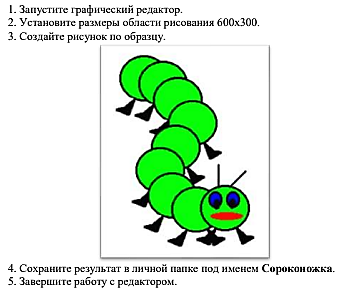 Критерии оценивания:- Определение предметных результатов:Критерии оценивания предметных результатов включают в себя определение образовательного уровня, который учитывает результат самостоятельного выполнения заданий. Процедура оценивания качества выполнения работы:- Определение метапредметных результатов:Критерии оценивания метапредметных результатов включают в себя определение образовательного уровня, который основан на наблюдении и анализе результата выполнения заданий.- Определение образовательного уровня метапредметных результатов:- Определение личностных результатов:Критерии оценивания личностных результатов включают в себя определение образовательного уровня, который основан на наблюдении.- Определение образовательного уровня личностных результатов:Муниципальное автономное учреждение дополнительного образования«Межшкольный учебный комбинат»Материалы для проведения 
промежуточной аттестации обучающихся в 2021–2022 учебном году 
по дополнительной общеразвивающей программе
«Студия дизайна», модуль «Волшебный мир дизайна»Составитель: педагог дополнительного образования
 __________ О.В.БеляковаКириши
2022 Промежуточная аттестация программы «Студия дизайна» модуль «Волшебный мир дизайна» проводится в форме творческой работы, созданной в рамках темы № 8 «Создание групповых и индивидуальных работ». Выполнение индивидуальное или групповое. Уровень сложности, техника исполнения выбирается самостоятельно.Уровень сложности:Стартовый уровень: продумывание темы и сюжета, создание творческой работы с помощью педагога. Базовый уровень: продумывание темы и сюжета Самостоятельное создание творческой работы. Предусматривается корректировка темы и сюжета педагогом, его помощь в затруднительных моментах. Продвинутый уровень: выбор темы, продумывание сюжета, создание творческой работы. Самостоятельная работа. Предусматривается помощь педагога в затруднительных вопросах.Примерные темы:Безопасность в сети Интернет.Безопасность на улице.Безопасность дома. Я поведу тебя в музей.Другое.Критерии оценивания:- Определение предметных результатов:Критерии оценивания предметных результатов включают в себя определение образовательного уровня, который учитывает результат самостоятельного выполнения заданий. Процедура оценивания качества выполнения работы:- Определение метапредметных результатов:Критерии оценивания метапредметных результатов включают в себя определение образовательного уровня, который основан на наблюдении и анализе результата выполнения заданий.- Определение образовательного уровня метапредметных результатов:- Определение личностных результатов:Критерии оценивания личностных результатов включают в себя определение образовательного уровня, который основан на наблюдении.- Определение образовательного уровня личностных результатов:Приложение Ек дополнительной общеразвивающей программе «Студия дизайна»Муниципальное автономное учреждение дополнительного образования«Межшкольный учебный комбинат»Материалы для проведения 
промежуточной аттестации обучающихся в 2021–2022 учебном году 
по дополнительной общеразвивающей программе
«Студия дизайна», модуль «Страна дизайна»Составитель: педагог дополнительного образования
 __________ О.В.БеляковаКириши
2021 Промежуточная аттестация программы «Студия дизайна» модуль «Страна дизайна» проводится в форме творческой работы, созданной в рамках темы № 6 «Создание творческих работ в технике бумагопластики». Выполнение индивидуальное или групповое. Уровень сложности, техника исполнения выбирается самостоятельно.Уровень сложности:Стартовый уровень: продумывание темы и сюжета, создание творческой работы с помощью педагога. Базовый уровень: продумывание темы и сюжета Самостоятельное создание творческой работы. Предусматривается корректировка темы и сюжета педагогом, его помощь в затруднительных моментах. Продвинутый уровень: выбор темы, продумывание сюжета, создание творческой работы. Самостоятельная работа. Предусматривается помощь педагога в затруднительных вопросах.Примерные темы:Безопасность в сети Интернет.Безопасность на улице.Безопасность дома. Я поведу тебя в музей.Другое.Критерии оценивания:- Определение предметных результатов:Критерии оценивания предметных результатов включают в себя определение образовательного уровня, который учитывает результат самостоятельного выполнения заданий. Процедура оценивания качества выполнения работы:- Определение метапредметных результатов:Критерии оценивания метапредметных результатов включают в себя определение образовательного уровня, который основан на наблюдении и анализе результата выполнения заданий.- Определение образовательного уровня метапредметных результатов:- Определение личностных результатов:Критерии оценивания личностных результатов включают в себя определение образовательного уровня, который основан на наблюдении.- Определение образовательного уровня личностных результатов:Приложение Жк дополнительной общеразвивающей программе «Студия дизайна»Муниципальное автономное учреждение дополнительного образования«Межшкольный учебный комбинат»Материалы для проведения 
промежуточной аттестации обучающихся в 2021–2022 учебном году 
по дополнительной общеразвивающей программе
«Студия дизайна», модуль «Дизайнерская мастерская»Составитель: педагог дополнительного образования
 __________ О.В.БеляковаКириши
2021 Промежуточная аттестация программы «Студия дизайна» модуль «Дизайнерская мастерская» проводится в форме творческой работы, созданной в рамках темы № 6 «Создание 2D/3D-объектов». Выполнение индивидуальное или групповое. Уровень сложности, техника исполнения выбирается самостоятельно.Уровень сложности:Стартовый уровень: Создание творческой работы по образцу. Предусматривается помощь педагога.Базовый уровень: продумывание и создание обучающимся своей творческой работы. Предусматривается корректировка сюжета педагогом, его помощь в затруднительных моментах.Продвинутый уровень: Создание обучающимся своей творческой работы. Самостоятельная работа. Предусматривается помощь педагога в затруднительных вопросах.Примерные темы:Безопасность в сети Интернет.Безопасность на улице.Безопасность дома. Я поведу тебя в музей.Другое.Критерии оценивания:- Определение предметных результатов:Критерии оценивания предметных результатов включают в себя определение образовательного уровня, который учитывает результат самостоятельного выполнения заданий. Процедура оценивания качества выполнения работы:Приложение Зк дополнительной общеразвивающей программе «Студия дизайна»Муниципальное автономное учреждение дополнительного образования«Межшкольный учебный комбинат»Материалы для проведения 
итоговой аттестации обучающихся в 2021–2022 учебном году 
по дополнительной общеразвивающей программе
«Студия дизайна», модуль «Страна дизайна»Составитель: педагог дополнительного образования
 __________ О.В.БеляковаКириши
2022 Итоговая аттестация программы «Студия дизайна» модуль «Страна дизайна» проводится в форме творческой работы, созданной в рамках темы № 9 «Создание групповых и индивидуальных работ». Выполнение индивидуальное или групповое. Уровень сложности, техника исполнения выбирается самостоятельно.Уровень сложности:Стартовый уровень: продумывание темы и сюжета, создание творческой работы с помощью педагога. Базовый уровень: продумывание темы и сюжета Самостоятельное создание творческой работы. Предусматривается корректировка темы и сюжета педагогом, его помощь в затруднительных моментах. Продвинутый уровень: выбор темы, продумывание сюжета, создание творческой работы. Самостоятельная работа. Предусматривается помощь педагога в затруднительных вопросах.Примерные темы:Безопасность в сети Интернет.Безопасность на улице.Безопасность дома. Я поведу тебя в музей.Другое.Критерии оценивания:- Определение предметных результатов:Критерии оценивания предметных результатов включают в себя определение образовательного уровня, который учитывает результат самостоятельного выполнения заданий. Процедура оценивания качества выполнения работы:- Определение метапредметных результатов:Критерии оценивания метапредметных результатов включают в себя определение образовательного уровня, который основан на наблюдении и анализе результата выполнения заданий.- Определение образовательного уровня метапредметных результатов:- Определение личностных результатов:Критерии оценивания личностных результатов включают в себя определение образовательного уровня, который основан на наблюдении.- Определение образовательного уровня личностных результатов:Приложение Ик дополнительной общеразвивающей программе «Студия дизайна»Муниципальное автономное учреждение дополнительного образования «Межшкольный учебный комбинат»Материалы для проведения 
итоговой аттестации обучающихся в 2021–2022 учебном году 
по дополнительной общеразвивающей программе
«Студия дизайна», модуль «Дизайнерская мастерская»Составитель: педагог дополнительного образования
 __________ О.В.БеляковаКириши
2022 Итоговая аттестация по дополнительной общеобразовательной программе «Студия дизайна», модуль «Дизайнерская мастерская» проводится в форме зачета, результатом которого является творческая работа, созданная в рамках темы № 8 «Создание групповых и индивидуальных работ».Выполнение индивидуальное или групповое. Уровень сложности, техника исполнения выбирается самостоятельно.Уровень сложности:Стартовый уровень: продумывание темы и сюжета, создание творческой работы с помощью педагога. Базовый уровень: продумывание темы и сюжета Самостоятельное создание творческой работы. Предусматривается корректировка темы и сюжета педагогом, его помощь в затруднительных моментах. Продвинутый уровень: выбор темы, продумывание сюжета, создание творческой работы. Самостоятельная работа. Предусматривается помощь педагога в затруднительных вопросах.Примерные темы:Безопасность в сети Интернет.Безопасность на улице.Безопасность дома. Я поведу тебя в музей.Другое.Критерии оценивания:- Определение предметных результатов:Критерии оценивания предметных результатов включают в себя определение образовательного уровня, который учитывает результат самостоятельного выполнения заданий. Процедура оценивания качества выполнения работы:- Определение метапредметных результатов:Критерии оценивания метапредметных результатов включают в себя определение образовательного уровня, который основан на наблюдении и анализе результата выполнения заданий.- Определение образовательного уровня метапредметных результатов:- Определение личностных результатов:Критерии оценивания личностных результатов включают в себя определение образовательного уровня, который основан на наблюдении.- Определение образовательного уровня личностных результатов:Приложение Кк дополнительной общеразвивающей программе «Студия дизайна»Приложение Лк дополнительной общеразвивающей программе «Студия дизайна»Приложение Мк дополнительной общеразвивающей программе «Студия дизайна»Приложение Нк дополнительной общеразвивающей программе «Студия дизайна»РАССМОТРЕНОна Методическом совете
Протокол №1 от 20 августа 2021 г.УТВЕРЖДЕНОприказом МАУДО «МУК» от 01 сентября 2021 г. №221Год обученияМодульУровень1Первые шаги в дизайне (17 ч)Стартовый 2Волшебный мир дизайна (34 ч)Базовый 3Страна дизайна (60 ч)Базовый 4Дизайнерская мастерская (60 ч)Продвинутый № п/пНазвание модуля Кол-во часовКол-во часовКол-во часовГод обученияГод обученияГод обученияГод обученияФорма 
контроля№ п/пНазвание модуля ВсегоТеорияПрактика1234Форма 
контроляМодуль «Первые шаги в дизайне»17611+Введение. Охрана труда.11-Путешествие в мир дизайна.  211Знакомство с графическим редактором.422Пластилинография. Основы работы.523Создание групповых и индивидуальных работ.4-4Итоговое занятие.1-1Промежуточная аттестация2Модуль «Волшебный мир дизайна»341024+2.1.  Введение. Охрана труда.11-2.2.Волшебный мир дизайна.2112.3.Основы работы в сети Интернет.2112.4.Искусство коллажа. Основы работы.5232.5.Знакомство и работа с графическим редактором.4222.6.Зачетное занятие.1-1Промежуточная аттестация2.7.Знакомство и работа с 3D-ручкой.9362.8.Создание групповых и индивидуальных работ.9-92.9.Итоговое занятие.1-1Промежуточная аттестация3.Модуль «Страна дизайна»602139+3.1.Введение. Охрана труда.11-3.2.Путешествие в мир дизайна.5323.3.Работа в графическом редакторе.6333.4.Искусство коллажа.6333.5.Знакомство с бумагопластикой.4223.6.Создание творческих работ в технике бумагопластики.7-73.7.Зачетное занятие.1-1Промежуточная аттестация3.8.Основы создания 2D/3D-объектов. 12573.9.Создание групповых и индивидуальных работ.174133.10.Итоговое занятие.1-1Итоговая аттестация4.Модуль «Дизайнерская мастерская»601743+1.Введение. Охрана труда.11-2.Мир дизайна.3213.Экологический дизайн.4224.Работа в графическом редакторе.6335.Виды и техники бумагопластики.8356.Создание 2D/3D-объектов.7-77.Зачетное занятие.1-1Промежуточная аттестация8.Создание групповых и индивидуальных работ.296239.Итоговое занятие.1-1Итоговая аттестацияИтогоИтого17154117Год обученияУровень освоения программы1 полугодие2 полугодие1СтартовыйПромежуточная аттестация –
15 учебная неделя2БазовыйПромежуточная аттестация – 
15 учебная неделяПромежуточная аттестация – 
34 учебная неделя3БазовыйПромежуточная аттестация –
15 учебная неделя-4Продвинутый Промежуточная аттестация –
15 учебная неделя-Год обученияУровень освоения программы1 полугодие2 полугодие3Базовый-Итоговая аттестация  – 
30 учебная неделя 4Продвинутый-Итоговая аттестация  – 
30 учебная неделя Образовательные результатыВысокий уровень освоения Средний уровень освоения Низкий уровень освоения Личностные100-80%79-45%менее 45%Метапредметные100-80%79-45%менее 45%Предметные100-80%79-45%менее 45%Итоговый результат100-80%79-45%менее 45%№Оценочные материалыПриложениеРезультат освоения обучающимися образовательной программыАЛист контроля обучающегося входной диагностики для освоения базового уровня.БЛист контроля обучающегося входной диагностики для освоения продвинутого уровня.ВПримерные материалы для проведения промежуточной аттестации обучающихся стартового модуля «Первые шаги в дизайне»ГПримерные материалы для проведения промежуточной аттестации обучающихся базового модуля «Волшебный мир дизайна»ДПримерные материалы для проведения промежуточной аттестации обучающихся базового модуля «Страна дизайна»ЕПримерные материалы для проведения промежуточной аттестации обучающихся продвинутого модуля «Дизайнерская мастерская»ЖПримерные материалы для проведения итоговой аттестации обучающихся базового модуля «Страна дизайна»ЗПримерные материалы для проведения итоговой аттестации обучающихся продвинутого модуля «Дизайнерская мастерскаяИВедомость результатов аттестаций стартового модуля «Первые шаги в дизайне»КВедомость результатов аттестаций базового модуля «Волшебный мир дизайна»ЛВедомость результатов аттестаций базового модуля «Страна дизайна»МВедомость результатов аттестаций продвинутого модуля «Дизайнерская мастерская»НN п/пМесяцЧислоВремя проведения занятияФорма 
занятияКол-во часовТема занятияМесто проведенияФорма 
контроляМодуль «Первые шаги в дизайне» №1Модуль «Первые шаги в дизайне» №1Модуль «Первые шаги в дизайне» №1Модуль «Первые шаги в дизайне» №1Модуль «Первые шаги в дизайне» №1Модуль «Первые шаги в дизайне» №1Модуль «Первые шаги в дизайне» №1Модуль «Первые шаги в дизайне» №1Модуль «Первые шаги в дизайне» №1Сентябрь 1414.45-15.25Учебное занятие1Введение. Охрана труда.Компьютерный классСентябрь 2114.45-15.25Учебное занятие1Путешествие в мир дизайна.  Компьютерный классСентябрь 2814.45-15.25Учебное занятие1Путешествие в мир дизайна.  Компьютерный классОктябрь514.45-15.25Учебное занятие1Знакомство с графическим редактором.Компьютерный классОктябрь1214.45-15.25Учебное занятие1Знакомство с графическим редактором.Компьютерный классОктябрь1914.45-15.25Учебное занятие1Знакомство с графическим редактором.Компьютерный классОктябрь2614.45-15.25Учебное занятие1Знакомство с графическим редактором.Компьютерный классТекущий Ноябрь214.45-15.25Учебное занятие1Пластилинография. Основы работы.Компьютерный классНоябрь914.45-15.25Учебное занятие1Пластилинография. Основы работы.Компьютерный классНоябрь1614.45-15.25Учебное занятие1Пластилинография. Основы работы.Компьютерный классНоябрь2314.45-15.25Учебное занятие1Пластилинография. Основы работы.Компьютерный классНоябрь 3014.45-15.25Учебное занятие1Пластилинография. Основы работы.Компьютерный классТекущий Декабрь714.45-15.25Учебное занятие1Создание групповых и индивидуальных работ.Компьютерный классДекабрь1414.45-15.25Учебное занятие1Создание групповых и индивидуальных работ.Компьютерный классДекабрь1714.45-15.25Учебное занятие1Создание групповых и индивидуальных работ.Компьютерный классДекабрь2114.45-15.25Учебное занятие1Создание групповых и индивидуальных работ.Компьютерный классДекабрь2814.45-15.25Учебное занятие1Итоговое занятие.Компьютерный классПромежуточный Модуль «Первые шаги в дизайне» №2Модуль «Первые шаги в дизайне» №2Модуль «Первые шаги в дизайне» №2Модуль «Первые шаги в дизайне» №2Модуль «Первые шаги в дизайне» №2Модуль «Первые шаги в дизайне» №2Модуль «Первые шаги в дизайне» №2Модуль «Первые шаги в дизайне» №2Модуль «Первые шаги в дизайне» №2Сентябрь 1314.45-15.25Учебное занятие1Введение. Охрана труда.Компьютерный классСентябрь 2014.45-15.25Учебное занятие1Путешествие в мир дизайна.  Компьютерный классСентябрь 2714.45-15.25Учебное занятие1Путешествие в мир дизайна.  Компьютерный классОктябрь414.45-15.25Учебное занятие1Знакомство с графическим редактором.Компьютерный классОктябрь1114.45-15.25Учебное занятие1Знакомство с графическим редактором.Компьютерный классОктябрь1814.45-15.25Учебное занятие1Знакомство с графическим редактором.Компьютерный классОктябрь2514.45-15.25Учебное занятие1Знакомство с графическим редактором.Компьютерный классТекущий Ноябрь114.45-15.25Учебное занятие1Пластилинография. Основы работы.Компьютерный классНоябрь814.45-15.25Учебное занятие1Пластилинография. Основы работы.Компьютерный классНоябрь1514.45-15.25Учебное занятие1Пластилинография. Основы работы.Компьютерный классНоябрь2214.45-15.25Учебное занятие1Пластилинография. Основы работы.Компьютерный классНоябрь2914.45-15.25Учебное занятие1Пластилинография. Основы работы.Компьютерный классТекущий Декабрь614.45-15.25Учебное занятие1Создание групповых и индивидуальных работ.Компьютерный классДекабрь1314.45-15.25Учебное занятие1Создание групповых и индивидуальных работ.Компьютерный классДекабрь1714.45-15.25Учебное занятие1Создание групповых и индивидуальных работ.Компьютерный классДекабрь2014.45-15.25Учебное занятие1Создание групповых и индивидуальных работ.Компьютерный классДекабрь2714.45-15.25Учебное занятие1Итоговое занятие.Компьютерный классПромежуточный Модуль «Волшебный мир дизайна»Модуль «Волшебный мир дизайна»Модуль «Волшебный мир дизайна»Модуль «Волшебный мир дизайна»Модуль «Волшебный мир дизайна»Модуль «Волшебный мир дизайна»Модуль «Волшебный мир дизайна»Модуль «Волшебный мир дизайна»Модуль «Волшебный мир дизайна»Сентябрь 1614.45-15.25Учебное занятие1Введение. Охрана труда.Компьютерный классВходнойСентябрь 2314.45-15.25Учебное занятие1Волшебный мир дизайна.Компьютерный классСентябрь 3014.45-15.25Учебное занятие1Волшебный мир дизайна.Компьютерный классОктябрь714.45-15.25Учебное занятие1Основы работы в сети Интернет.Компьютерный классОктябрь1414.45-15.25Учебное занятие1Основы работы в сети Интернет.Компьютерный классТекущий Октябрь2114.45-15.25Учебное занятие1Искусство коллажа. Основы работы.Компьютерный классОктябрь2814.45-15.25Учебное занятие1Искусство коллажа. Основы работы.Компьютерный классНоябрь1114.45-15.25Учебное занятие1Искусство коллажа. Основы работы.Компьютерный классНоябрь1814.45-15.25Учебное занятие1Искусство коллажа. Основы работы.Компьютерный классНоябрь2514.45-15.25Учебное занятие1Искусство коллажа. Основы работы.Компьютерный классТекущий Декабрь214.45-15.25Учебное занятие1Знакомство и работа с графическим редактором.Компьютерный классДекабрь914.45-15.25Учебное занятие1Знакомство и работа с графическим редактором.Компьютерный классДекабрь1614.45-15.25Учебное занятие1Знакомство и работа с графическим редактором.Компьютерный классДекабрь2314.45-15.25Учебное занятие1Знакомство и работа с графическим редактором.Компьютерный классЯнварь1314.45-15.25Учебное занятие1Зачетное занятие.Компьютерный классПромежуточныйЯнварь2014.45-15.25Учебное занятие1Знакомство и работа с 3D-ручкой.Компьютерный классЯнварь2714.45-15.25Учебное занятие1Знакомство и работа с 3D-ручкой.Компьютерный классФевраль314.45-15.25Учебное занятие1Знакомство и работа с 3D-ручкой.Компьютерный классФевраль1014.45-15.25Учебное занятие1Знакомство и работа с 3D-ручкой.Компьютерный классФевраль1714.45-15.25Учебное занятие1Знакомство и работа с 3D-ручкой.Компьютерный классФевраль2414.45-15.25Учебное занятие1Знакомство и работа с 3D-ручкой.Компьютерный классМарт314.45-15.25Учебное занятие1Знакомство и работа с 3D-ручкой.Компьютерный классМарт1014.45-15.25Учебное занятие1Знакомство и работа с 3D-ручкой.Компьютерный классМарт1714.45-15.25Учебное занятие1Знакомство и работа с 3D-ручкой.Компьютерный классТекущий Март2414.45-15.25Учебное занятие1Создание групповых и индивидуальных работ.Компьютерный классМарт3114.45-15.25Учебное занятие1Создание групповых и индивидуальных работ.Компьютерный классАпрель714.45-15.25Учебное занятие1Создание групповых и индивидуальных работ.Компьютерный классАпрель1414.45-15.25Учебное занятие1Создание групповых и индивидуальных работ.Компьютерный классАпрель2114.45-15.25Учебное занятие1Создание групповых и индивидуальных работ.Компьютерный классАпрель2814.45-15.25Учебное занятие1Создание групповых и индивидуальных работ.Компьютерный классТекущий Май514.45-15.25Учебное занятие1Создание групповых и индивидуальных работ.Компьютерный классМай1214.45-15.25Учебное занятие1Создание групповых и индивидуальных работ.Компьютерный классМай1914.45-15.25Учебное занятие1Создание групповых и индивидуальных работ.Компьютерный классМай2614.45-15.25Учебное занятие1Итоговое занятие.Компьютерный классПромежуточныйN п/пМесяцЧислоВремя проведения занятияФорма 
занятияКол-во часовТема занятияМесто проведенияФорма 
контроляМодуль «Страна дизайна»Модуль «Страна дизайна»Модуль «Страна дизайна»Модуль «Страна дизайна»Модуль «Страна дизайна»Модуль «Страна дизайна»Модуль «Страна дизайна»Модуль «Страна дизайна»Модуль «Страна дизайна»Сентябрь1317.15-18.00Учебное занятие1Введение. Охрана труда.Компьютерный классВходнойСентябрь1318.10-18.55Учебное занятие1Путешествие в мир дизайна.Компьютерный классСентябрь2017.15-18.00Учебное занятие1Путешествие в мир дизайна.Компьютерный классСентябрь2018.10-18.55Учебное занятие1Путешествие в мир дизайна.Компьютерный классСентябрь2717.15-18.00Учебное занятие1Путешествие в мир дизайна.Компьютерный классСентябрь2718.10-18.55Учебное занятие1Путешествие в мир дизайна.Компьютерный классТекущий Октябрь417.15-18.00Учебное занятие1Работа в графическом редакторе.Компьютерный классОктябрь418.10-18.55Учебное занятие1Работа в графическом редакторе.Компьютерный классОктябрь1117.15-18.00Учебное занятие1Работа в графическом редакторе.Компьютерный классОктябрь1118.10-18.55Учебное занятие1Работа в графическом редакторе.Компьютерный классОктябрь1817.15-18.00Учебное занятие1Работа в графическом редакторе.Компьютерный классОктябрь1818.10-18.55Учебное занятие1Работа в графическом редакторе.Компьютерный классТекущий Октябрь2517.15-18.00Учебное занятие1Искусство коллажа.Компьютерный классОктябрь2518.10-18.55Учебное занятие1Искусство коллажа.Компьютерный классНоябрь117.15-18.00Учебное занятие1Искусство коллажа.Компьютерный классНоябрь118.10-18.55Учебное занятие1Искусство коллажа.Компьютерный классНоябрь817.15-18.00Учебное занятие1Искусство коллажа.Компьютерный классНоябрь818.10-18.55Учебное занятие1Искусство коллажа.Компьютерный классТекущий Ноябрь1517.15-18.00Учебное занятие1Знакомство с бумагопластикой.Компьютерный классНоябрь1518.10-18.55Учебное занятие1Знакомство с бумагопластикой.Компьютерный классНоябрь2217.15-18.00Учебное занятие1Знакомство с бумагопластикой.Компьютерный классНоябрь2218.10-18.55Учебное занятие1Знакомство с бумагопластикой.Компьютерный классНоябрь2917.15-18.00Учебное занятие1Создание творческих работ в технике бумагопластики.Компьютерный классНоябрь2918.10-18.55Учебное занятие1Создание творческих работ в технике бумагопластики.Компьютерный классДекабрь617.15-18.00Учебное занятие1Создание творческих работ в технике бумагопластики.Компьютерный классТекущий Декабрь618.10-18.55Учебное занятие1Создание творческих работ в технике бумагопластики.Компьютерный классДекабрь1317.15-18.00Учебное занятие1Создание творческих работ в технике бумагопластики.Компьютерный классДекабрь1318.10-18.55Учебное занятие1Создание творческих работ в технике бумагопластики.Компьютерный классДекабрь2017.15-18.00Учебное занятие1Создание творческих работ в технике бумагопластики.Компьютерный классДекабрь2018.10-18.55Учебное занятие1Зачетное занятие.Компьютерный классПромежуточныйДекабрь2717.15-18.00Учебное занятие1Основы создания 2D/3D-объектов. Компьютерный классДекабрь2718.10-18.55Учебное занятие1Основы создания 2D/3D-объектов. Компьютерный классЯнварь1017.15-18.00Учебное занятие1Основы создания 2D/3D-объектов. Компьютерный классЯнварь1018.10-18.55Учебное занятие1Основы создания 2D/3D-объектов. Компьютерный классЯнварь1717.15-18.00Учебное занятие1Основы создания 2D/3D-объектов. Компьютерный классЯнварь1718.10-18.55Учебное занятие1Основы создания 2D/3D-объектов. Компьютерный классДекабрь2417.15-18.00Учебное занятие1Основы создания 2D/3D-объектов. Компьютерный классДекабрь2418.10-18.55Учебное занятие1Основы создания 2D/3D-объектов. Компьютерный классДекабрь3117.15-18.00Учебное занятие1Основы создания 2D/3D-объектов. Компьютерный классДекабрь3118.10-18.55Учебное занятие1Основы создания 2D/3D-объектов. Компьютерный классФевраль717.15-18.00Учебное занятие1Основы создания 2D/3D-объектов. Компьютерный классФевраль718.10-18.55Учебное занятие1Основы создания 2D/3D-объектов. Компьютерный классТекущийФевраль1417.15-18.00Учебное занятие1Создание групповых и индивидуальных работ.Компьютерный классФевраль1418.10-18.55Учебное занятие1Создание групповых и индивидуальных работ.Компьютерный классФевраль2117.15-18.00Учебное занятие1Создание групповых и индивидуальных работ.Компьютерный классФевраль2118.10-18.55Учебное занятие1Создание групповых и индивидуальных работ.Компьютерный классФевраль2817.15-18.00Учебное занятие1Создание групповых и индивидуальных работ.Компьютерный классТекущийФевраль2818.10-18.55Учебное занятие1Создание групповых и индивидуальных работ.Компьютерный классМарт1417.15-18.00Учебное занятие1Создание групповых и индивидуальных работ.Компьютерный классМарт1418.10-18.55Учебное занятие1Создание групповых и индивидуальных работ.Компьютерный классМарт2117.15-18.00Учебное занятие1Создание групповых и индивидуальных работ.Компьютерный классМарт2118.10-18.55Учебное занятие1Создание групповых и индивидуальных работ.Компьютерный классМарт2817.15-18.00Учебное занятие1Создание групповых и индивидуальных работ.Компьютерный классТекущий Март2818.10-18.55Учебное занятие1Создание групповых и индивидуальных работ.Компьютерный классАпрель417.15-18.00Учебное занятие1Создание групповых и индивидуальных работ.Компьютерный классАпрель418.10-18.55Учебное занятие1Создание групповых и индивидуальных работ.Компьютерный классАпрель1117.15-18.00Учебное занятие1Создание групповых и индивидуальных работ.Компьютерный классАпрель1118.10-18.55Учебное занятие1Создание групповых и индивидуальных работ.Компьютерный классАпрель1817.15-18.00Учебное занятие1Создание групповых и индивидуальных работ.Компьютерный классАпрель1818.10-18.55Учебное занятие1Итоговое занятие.Компьютерный классИтоговыйN п/пМесяцЧислоВремя проведения занятияФорма 
занятияКол-во часовТема занятияМесто проведенияФорма 
контроляМодуль «Дизайнерская мастерская»Модуль «Дизайнерская мастерская»Модуль «Дизайнерская мастерская»Модуль «Дизайнерская мастерская»Модуль «Дизайнерская мастерская»Модуль «Дизайнерская мастерская»Модуль «Дизайнерская мастерская»Модуль «Дизайнерская мастерская»Модуль «Дизайнерская мастерская»Сентябрь1517.15-18.00Учебное занятие1Введение. Охрана труда.Компьютерный классВходнойСентябрь1518.10-18.55Учебное занятие1Мир дизайна.Компьютерный классСентябрь2217.15-18.00Учебное занятие1Мир дизайна.Компьютерный классСентябрь2218.10-18.55Учебное занятие1Мир дизайна.Компьютерный классСентябрь2917.15-18.00Учебное занятие1Экологический дизайн.Компьютерный классСентябрь2918.10-18.55Учебное занятие1Экологический дизайн.Компьютерный классОктябрь617.15-18.00Учебное занятие1Экологический дизайн.Компьютерный классОктябрь618.10-18.55Учебное занятие1Экологический дизайн.Компьютерный классТекущий Октябрь1317.15-18.00Учебное занятие1Работа в графическом редакторе.Компьютерный классОктябрь1318.10-18.55Учебное занятие1Работа в графическом редакторе.Компьютерный классОктябрь2017.15-18.00Учебное занятие1Работа в графическом редакторе.Компьютерный классОктябрь2018.10-18.55Учебное занятие1Работа в графическом редакторе.Компьютерный классОктябрь2717.15-18.00Учебное занятие1Работа в графическом редакторе.Компьютерный классОктябрь2718.10-18.55Учебное занятие1Работа в графическом редакторе.Компьютерный классТекущий Ноябрь317.15-18.00Учебное занятие1Виды и техники бумагопластики.Компьютерный классНоябрь318.10-18.55Учебное занятие1Виды и техники бумагопластики.Компьютерный классНоябрь1017.15-18.00Учебное занятие1Виды и техники бумагопластики.Компьютерный классНоябрь1018.10-18.55Учебное занятие1Виды и техники бумагопластики.Компьютерный классНоябрь1717.15-18.00Учебное занятие1Виды и техники бумагопластики.Компьютерный классНоябрь1718.10-18.55Учебное занятие1Виды и техники бумагопластики.Компьютерный классНоябрь2417.15-18.00Учебное занятие1Виды и техники бумагопластики.Компьютерный классНоябрь2418.10-18.55Учебное занятие1Виды и техники бумагопластики.Компьютерный классТекущий Декабрь117.15-18.00Учебное занятие1Создание 2D/3D-объектов.Компьютерный классДекабрь118.10-18.55Учебное занятие1Создание 2D/3D-объектов.Компьютерный классДекабрь817.15-18.00Учебное занятие1Создание 2D/3D-объектов.Компьютерный классДекабрь818.10-18.55Учебное занятие1Создание 2D/3D-объектов.Компьютерный классДекабрь1517.15-18.00Учебное занятие1Создание 2D/3D-объектов.Компьютерный классТекущий Декабрь1518.10-18.55Учебное занятие1Создание 2D/3D-объектов.Компьютерный классДекабрь2217.15-18.00Учебное занятие1Создание 2D/3D-объектов.Компьютерный классДекабрь2218.10-18.55Учебное занятие1Зачетное занятие.Компьютерный классПромежуточная аттестацияЯнварь1217.15-18.00Учебное занятие1Создание групповых и индивидуальных работ.Компьютерный классЯнварь1218.10-18.55Учебное занятие1Создание групповых и индивидуальных работ.Компьютерный классЯнварь1917.15-18.00Учебное занятие1Создание групповых и индивидуальных работ.Компьютерный классЯнварь1918.10-18.55Учебное занятие1Создание групповых и индивидуальных работ.Компьютерный классЯнварь2617.15-18.00Учебное занятие1Создание групповых и индивидуальных работ.Компьютерный классТекущийЯнварь2618.10-18.55Учебное занятие1Создание групповых и индивидуальных работ.Компьютерный классФевраль217.15-18.00Учебное занятие1Создание групповых и индивидуальных работ.Компьютерный классФевраль218.10-18.55Учебное занятие1Создание групповых и индивидуальных работ.Компьютерный классФевраль917.15-18.00Учебное занятие1Создание групповых и индивидуальных работ.Компьютерный классФевраль918.10-18.55Учебное занятие1Создание групповых и индивидуальных работ.Компьютерный классФевраль1617.15-18.00Учебное занятие1Создание групповых и индивидуальных работ.Компьютерный классФевраль1618.10-18.55Учебное занятие1Создание групповых и индивидуальных работ.Компьютерный классМарт217.15-18.00Учебное занятие1Создание групповых и индивидуальных работ.Компьютерный классТекущийМарт218.10-18.55Учебное занятие1Создание групповых и индивидуальных работ.Компьютерный классМарт917.15-18.00Учебное занятие1Создание групповых и индивидуальных работ.Компьютерный классМарт918.10-18.55Учебное занятие1Создание групповых и индивидуальных работ.Компьютерный классМарт1617.15-18.00Учебное занятие1Создание групповых и индивидуальных работ.Компьютерный классМарт1618.10-18.55Учебное занятие1Создание групповых и индивидуальных работ.Компьютерный классМарт2317.15-18.00Учебное занятие1Создание групповых и индивидуальных работ.Компьютерный классМарт2318.10-18.55Учебное занятие1Создание групповых и индивидуальных работ.Компьютерный классМарт3017.15-18.00Учебное занятие1Создание групповых и индивидуальных работ.Компьютерный классТекущий Март3018.10-18.55Учебное занятие1Создание групповых и индивидуальных работ.Компьютерный классАпрель617.15-18.00Учебное занятие1Создание групповых и индивидуальных работ.Компьютерный классАпрель618.10-18.55Учебное занятие1Создание групповых и индивидуальных работ.Компьютерный классАпрель1317.15-18.00Учебное занятие1Создание групповых и индивидуальных работ.Компьютерный классАпрель1318.10-18.55Учебное занятие1Создание групповых и индивидуальных работ.Компьютерный классАпрель2017.15-18.00Учебное занятие1Создание групповых и индивидуальных работ.Компьютерный классАпрель2018.10-18.55Учебное занятие1Создание групповых и индивидуальных работ.Компьютерный классАпрель2717.15-18.00Учебное занятие1Создание групповых и индивидуальных работ.Компьютерный классАпрель2718.10-18.55Учебное занятие1Итоговое занятие.Компьютерный классИтоговая аттестацияРАССМОТРЕНОна Методическом совете
Протокол №1 от 20 августа 2021 г.УТВЕРЖДЕНОприказом МАУДО «МУК» от 01 сентября 2021 г. №221№ п/пНазвание раздела, тема Кол-во часовКол-во часовКол-во часовФорма 
аттестации/ 
контроля№ п/пНазвание раздела, тема ВсегоТеорияПрактикаФорма 
аттестации/ 
контроляВведение. Охрана труда.11-Путешествие в мир дизайна.  211Знакомство с графическим редактором.422Пластилинография. Основы работы.523Создание групповых и индивидуальных работ.4-4Итоговое занятие.1-1Творческая работа/ Промежуточная аттестацияИтого Итого 17611N п/пМесяцЧислоВремя проведения занятияФорма 
занятияКол-во часовТема занятияМесто проведенияФорма 
контроляМодуль «Первые шаги в дизайне» №1Модуль «Первые шаги в дизайне» №1Модуль «Первые шаги в дизайне» №1Модуль «Первые шаги в дизайне» №1Модуль «Первые шаги в дизайне» №1Модуль «Первые шаги в дизайне» №1Модуль «Первые шаги в дизайне» №1Модуль «Первые шаги в дизайне» №1Модуль «Первые шаги в дизайне» №1Сентябрь 1414.45-15.25Учебное занятие1Введение. Охрана труда.Компьютерный классСентябрь 2114.45-15.25Учебное занятие1Путешествие в мир дизайна.  Компьютерный классСентябрь 2814.45-15.25Учебное занятие1Путешествие в мир дизайна.  Компьютерный классОктябрь514.45-15.25Учебное занятие1Знакомство с графическим редактором.Компьютерный классОктябрь1214.45-15.25Учебное занятие1Знакомство с графическим редактором.Компьютерный классОктябрь1914.45-15.25Учебное занятие1Знакомство с графическим редактором.Компьютерный классОктябрь2614.45-15.25Учебное занятие1Знакомство с графическим редактором.Компьютерный классТекущий Ноябрь214.45-15.25Учебное занятие1Пластилинография. Основы работы.Компьютерный классНоябрь914.45-15.25Учебное занятие1Пластилинография. Основы работы.Компьютерный классНоябрь1614.45-15.25Учебное занятие1Пластилинография. Основы работы.Компьютерный классНоябрь2314.45-15.25Учебное занятие1Пластилинография. Основы работы.Компьютерный классНоябрь 3014.45-15.25Учебное занятие1Пластилинография. Основы работы.Компьютерный классТекущий Декабрь714.45-15.25Учебное занятие1Создание групповых и индивидуальных работ.Компьютерный классДекабрь1414.45-15.25Учебное занятие1Создание групповых и индивидуальных работ.Компьютерный классДекабрь1714.45-15.25Учебное занятие1Создание групповых и индивидуальных работ.Компьютерный классДекабрь2114.45-15.25Учебное занятие1Создание групповых и индивидуальных работ.Компьютерный классДекабрь2814.45-15.25Учебное занятие1Итоговое занятие.Компьютерный классПромежуточный Модуль «Первые шаги в дизайне» №2Модуль «Первые шаги в дизайне» №2Модуль «Первые шаги в дизайне» №2Модуль «Первые шаги в дизайне» №2Модуль «Первые шаги в дизайне» №2Модуль «Первые шаги в дизайне» №2Модуль «Первые шаги в дизайне» №2Модуль «Первые шаги в дизайне» №2Модуль «Первые шаги в дизайне» №2Сентябрь 1314.45-15.25Учебное занятие1Введение. Охрана труда.Компьютерный классСентябрь 2014.45-15.25Учебное занятие1Путешествие в мир дизайна.  Компьютерный классСентябрь 2714.45-15.25Учебное занятие1Путешествие в мир дизайна.  Компьютерный классОктябрь414.45-15.25Учебное занятие1Знакомство с графическим редактором.Компьютерный классОктябрь1114.45-15.25Учебное занятие1Знакомство с графическим редактором.Компьютерный классОктябрь1814.45-15.25Учебное занятие1Знакомство с графическим редактором.Компьютерный классОктябрь2514.45-15.25Учебное занятие1Знакомство с графическим редактором.Компьютерный классТекущий Ноябрь114.45-15.25Учебное занятие1Пластилинография. Основы работы.Компьютерный классНоябрь814.45-15.25Учебное занятие1Пластилинография. Основы работы.Компьютерный классНоябрь1514.45-15.25Учебное занятие1Пластилинография. Основы работы.Компьютерный классНоябрь2214.45-15.25Учебное занятие1Пластилинография. Основы работы.Компьютерный классНоябрь2914.45-15.25Учебное занятие1Пластилинография. Основы работы.Компьютерный классТекущий Декабрь614.45-15.25Учебное занятие1Создание групповых и индивидуальных работ.Компьютерный классДекабрь1314.45-15.25Учебное занятие1Создание групповых и индивидуальных работ.Компьютерный классДекабрь1714.45-15.25Учебное занятие1Создание групповых и индивидуальных работ.Компьютерный классДекабрь2014.45-15.25Учебное занятие1Создание групповых и индивидуальных работ.Компьютерный классДекабрь2714.45-15.25Учебное занятие1Итоговое занятие.Компьютерный классПромежуточный РазделТемаФорма занятияМетоды и технологииДидактический материалТехнические средстваЭлектронные ресурсы (ссылки)Формы подведения итогов по каждому разделу, темеВведение. Охрана труда (1 ч)Лекция-беседаОбъяснительно-иллюстративныйВидеоролик, презентацияКомпьютерПроектор  ОпросПутешествие в мир дизайна (2 ч)  Лекция-беседа Практическая работаОбъяснительно-иллюстративный, репродуктивный, практическийВидеоролик, презентацияВ программе GCompris игры «Смешивание красок», «Смешивания цветов света»КомпьютерПроектор  Программа GComprisСамостоятельная работаНаблюдениеЗнакомство с графическим редактором (4 ч)Лекция-беседа Практическая работаОбъяснительно-иллюстративный, репродуктивный, практическийПрезентация Карточки-заданияКомпьютерПроектор  Tux PaintСамостоятельная работаНаблюдение Коллективный анализ работПластилинография. Основы работы (5 ч)Лекция-беседа Практическая работаОбъяснительно-иллюстративный, репродуктивный, практическийПрезентацияКомпьютерПроектор  Канцелярские принадлежностиПластилинСамостоятельная работаНаблюдение Коллективный анализ работСоздание групповых и индивидуальных работ (4 ч)Практическая работаПрактический  ПрезентацияКомпьютерПроектор  Канцелярские принадлежностиПластилинСамостоятельная работаНаблюдение Коллективный анализ работИтоговое занятие 
(1 ч)Самостоятельная работаПрактический Компьютер, проекторАнализ самостоятельной работыРАССМОТРЕНОна Методическом совете
Протокол №1 от 20 августа 2021 г.УТВЕРЖДЕНОприказом МАУДО «МУК» от 01 сентября 2021 г. №221№ п/пНазвание раздела, тема Кол-во часовКол-во часовКол-во часовФорма 
аттестации/ 
контроля№ п/пНазвание раздела, тема ВсегоТеорияПрактикаФорма 
аттестации/ 
контроляВведение. Охрана труда.11-Волшебный мир дизайна.211Основы работы в сети Интернет.211Искусство коллажа. Основы работы.523Знакомство и работа с графическим редактором.422Зачетное занятие.1-1Практическая работа/ Промежуточная аттестацияЗнакомство и работа с 3D-ручкой.936Создание групповых и индивидуальных работ.9-9Итоговое занятие.1-1Творческая работа/ Промежуточная аттестацияИтого Итого 341024N п/пМесяцЧислоВремя проведения занятияФорма 
занятияКол-во часовТема занятияМесто проведенияФорма 
контроляМодуль «Волшебный мир дизайна»Модуль «Волшебный мир дизайна»Модуль «Волшебный мир дизайна»Модуль «Волшебный мир дизайна»Модуль «Волшебный мир дизайна»Модуль «Волшебный мир дизайна»Модуль «Волшебный мир дизайна»Модуль «Волшебный мир дизайна»Модуль «Волшебный мир дизайна»Сентябрь 1614.45-15.25Учебное занятие1Введение. Охрана труда.Компьютерный классВходнойСентябрь 2314.45-15.25Учебное занятие1Волшебный мир дизайна.Компьютерный классСентябрь 3014.45-15.25Учебное занятие1Волшебный мир дизайна.Компьютерный классОктябрь714.45-15.25Учебное занятие1Основы работы в сети Интернет.Компьютерный классОктябрь1414.45-15.25Учебное занятие1Основы работы в сети Интернет.Компьютерный классТекущий Октябрь2114.45-15.25Учебное занятие1Искусство коллажа. Основы работы.Компьютерный классОктябрь2814.45-15.25Учебное занятие1Искусство коллажа. Основы работы.Компьютерный классНоябрь1114.45-15.25Учебное занятие1Искусство коллажа. Основы работы.Компьютерный классНоябрь1814.45-15.25Учебное занятие1Искусство коллажа. Основы работы.Компьютерный классНоябрь2514.45-15.25Учебное занятие1Искусство коллажа. Основы работы.Компьютерный классТекущий Декабрь214.45-15.25Учебное занятие1Знакомство и работа с графическим редактором.Компьютерный классДекабрь914.45-15.25Учебное занятие1Знакомство и работа с графическим редактором.Компьютерный классДекабрь1614.45-15.25Учебное занятие1Знакомство и работа с графическим редактором.Компьютерный классДекабрь2314.45-15.25Учебное занятие1Знакомство и работа с графическим редактором.Компьютерный классЯнварь1314.45-15.25Учебное занятие1Зачетное занятие.Компьютерный классПромежуточныйЯнварь2014.45-15.25Учебное занятие1Знакомство и работа с 3D-ручкой.Компьютерный классЯнварь2714.45-15.25Учебное занятие1Знакомство и работа с 3D-ручкой.Компьютерный классФевраль314.45-15.25Учебное занятие1Знакомство и работа с 3D-ручкой.Компьютерный классФевраль1014.45-15.25Учебное занятие1Знакомство и работа с 3D-ручкой.Компьютерный классФевраль1714.45-15.25Учебное занятие1Знакомство и работа с 3D-ручкой.Компьютерный классФевраль2414.45-15.25Учебное занятие1Знакомство и работа с 3D-ручкой.Компьютерный классМарт314.45-15.25Учебное занятие1Знакомство и работа с 3D-ручкой.Компьютерный классМарт1014.45-15.25Учебное занятие1Знакомство и работа с 3D-ручкой.Компьютерный классМарт1714.45-15.25Учебное занятие1Знакомство и работа с 3D-ручкой.Компьютерный классТекущий Март2414.45-15.25Учебное занятие1Создание групповых и индивидуальных работ.Компьютерный классМарт3114.45-15.25Учебное занятие1Создание групповых и индивидуальных работ.Компьютерный классАпрель714.45-15.25Учебное занятие1Создание групповых и индивидуальных работ.Компьютерный классАпрель1414.45-15.25Учебное занятие1Создание групповых и индивидуальных работ.Компьютерный классАпрель2114.45-15.25Учебное занятие1Создание групповых и индивидуальных работ.Компьютерный классАпрель2814.45-15.25Учебное занятие1Создание групповых и индивидуальных работ.Компьютерный классТекущий Май514.45-15.25Учебное занятие1Создание групповых и индивидуальных работ.Компьютерный классМай1214.45-15.25Учебное занятие1Создание групповых и индивидуальных работ.Компьютерный классМай1914.45-15.25Учебное занятие1Создание групповых и индивидуальных работ.Компьютерный классМай2614.45-15.25Учебное занятие1Итоговое занятие.Компьютерный классПромежуточныйРазделТемаФорма занятияМетоды и технологииДидактический материалТехнические средстваЭлектронные ресурсы (ссылки)Формы подведения итогов по каждому разделу, темеВведение. Охрана труда (1 ч)Лекция-беседаОбъяснительно-иллюстративныйВидеоролик, презентацияКомпьютерПроектор  ОпросВолшебный мир дизайна (2 ч)  Лекция-беседа Практическая работаОбъяснительно-иллюстративный, репродуктивный, практическийВидеоролик, презентацияКомпьютер, проектор Онлайн редакторСамостоятельная работаНаблюдениеОсновы работы в сети Интернет (2 ч)КомбинированныйОбъяснительно-иллюстративный, репродуктивныйПрезентация Компьютер, проекторИнтернетБраузер Yandex Поисковая система www.yandex.ruНаблюдениеИскусство коллажа. Основы работы (5 ч)Лекция Практическая работаОбъяснительно-иллюстративный, репродуктивный, практическийПрезентацияКомпьютерПроектор  Канцелярские принадлежностиПластилинСамостоятельная работаНаблюдение Коллективный анализ работЗнакомство и работа с графическим редактором (4 ч)Лекция Практическая работаОбъяснительно-иллюстративный, репродуктивный, практическийПрезентация Компьютер, проекторГрафический редактор PaintСамостоятельная работаНаблюдениеЗачетное занятие (1 ч)Самостоятельная работаПрактический Задание Компьютер, проекторГрафический редактор PaintСамостоятельная работаЗнакомство и работа с 3D-ручкой (9 ч)КомбинированныйОбъяснительно-иллюстративный, репродуктивныйПрезентация КомпьютерПроектор  3D-ручкаСамостоятельная работаНаблюдение Коллективный анализ работСоздание групповых и индивидуальных работ (9 ч)Практическая работаПрактический  ПрезентацияКомпьютерПроектор  Канцелярские принадлежностиСамостоятельная работаНаблюдение Коллективный анализ работИтоговое занятие 
(1 ч)Самостоятельная работаПрактический Компьютер, проекторАнализ самостоятельной работыРАССМОТРЕНОна Методическом совете
Протокол №1 от 20 августа 2021 г.УТВЕРЖДЕНОприказом МАУДО «МУК» от 01 сентября 2021 г. №221№ п/пНазвание раздела, тема Кол-во часовКол-во часовКол-во часовФорма 
аттестации/ 
контроля№ п/пНазвание раздела, тема ВсегоТеорияПрактикаФорма 
аттестации/ 
контроляВведение. Охрана труда.11-Путешествие в мир дизайна.532Работа в графическом редакторе.633Искусство коллажа.633Знакомство с бумагопластикой.422Создание творческих работ в технике бумагопластики.7-7Зачетное занятие.1-1Творческая работа/ Промежуточная аттестацияОсновы создания 2D/3D-объектов. 1257Создание групповых и индивидуальных работ.17413Итоговое занятие.1-1Творческая работа/ Итоговая аттестацияИтого Итого 602139N п/пМесяцЧислоВремя проведения занятияФорма 
занятияКол-во часовТема занятияМесто проведенияФорма 
контроляМодуль «Страна дизайна»Модуль «Страна дизайна»Модуль «Страна дизайна»Модуль «Страна дизайна»Модуль «Страна дизайна»Модуль «Страна дизайна»Модуль «Страна дизайна»Модуль «Страна дизайна»Модуль «Страна дизайна»Сентябрь1317.15-18.00Учебное занятие1Введение. Охрана труда.Компьютерный классВходнойСентябрь1318.10-18.55Учебное занятие1Путешествие в мир дизайна.Компьютерный классСентябрь2017.15-18.00Учебное занятие1Путешествие в мир дизайна.Компьютерный классСентябрь2018.10-18.55Учебное занятие1Путешествие в мир дизайна.Компьютерный классСентябрь2717.15-18.00Учебное занятие1Путешествие в мир дизайна.Компьютерный классСентябрь2718.10-18.55Учебное занятие1Путешествие в мир дизайна.Компьютерный классТекущий Октябрь417.15-18.00Учебное занятие1Работа в графическом редакторе.Компьютерный классОктябрь418.10-18.55Учебное занятие1Работа в графическом редакторе.Компьютерный классОктябрь1117.15-18.00Учебное занятие1Работа в графическом редакторе.Компьютерный классОктябрь1118.10-18.55Учебное занятие1Работа в графическом редакторе.Компьютерный классОктябрь1817.15-18.00Учебное занятие1Работа в графическом редакторе.Компьютерный классОктябрь1818.10-18.55Учебное занятие1Работа в графическом редакторе.Компьютерный классТекущий Октябрь2517.15-18.00Учебное занятие1Искусство коллажа.Компьютерный классОктябрь2518.10-18.55Учебное занятие1Искусство коллажа.Компьютерный классНоябрь117.15-18.00Учебное занятие1Искусство коллажа.Компьютерный классНоябрь118.10-18.55Учебное занятие1Искусство коллажа.Компьютерный классНоябрь817.15-18.00Учебное занятие1Искусство коллажа.Компьютерный классНоябрь818.10-18.55Учебное занятие1Искусство коллажа.Компьютерный классТекущий Ноябрь1517.15-18.00Учебное занятие1Знакомство с бумагопластикой.Компьютерный классНоябрь1518.10-18.55Учебное занятие1Знакомство с бумагопластикой.Компьютерный классНоябрь2217.15-18.00Учебное занятие1Знакомство с бумагопластикой.Компьютерный классНоябрь2218.10-18.55Учебное занятие1Знакомство с бумагопластикой.Компьютерный классНоябрь2917.15-18.00Учебное занятие1Создание творческих работ в технике бумагопластики.Компьютерный классНоябрь2918.10-18.55Учебное занятие1Создание творческих работ в технике бумагопластики.Компьютерный классДекабрь617.15-18.00Учебное занятие1Создание творческих работ в технике бумагопластики.Компьютерный классТекущий Декабрь618.10-18.55Учебное занятие1Создание творческих работ в технике бумагопластики.Компьютерный классДекабрь1317.15-18.00Учебное занятие1Создание творческих работ в технике бумагопластики.Компьютерный классДекабрь1318.10-18.55Учебное занятие1Создание творческих работ в технике бумагопластики.Компьютерный классДекабрь2017.15-18.00Учебное занятие1Создание творческих работ в технике бумагопластики.Компьютерный классДекабрь2018.10-18.55Учебное занятие1Зачетное занятие.Компьютерный классПромежуточныйДекабрь2717.15-18.00Учебное занятие1Основы создания 2D/3D-объектов. Компьютерный классДекабрь2718.10-18.55Учебное занятие1Основы создания 2D/3D-объектов. Компьютерный классЯнварь1017.15-18.00Учебное занятие1Основы создания 2D/3D-объектов. Компьютерный классЯнварь1018.10-18.55Учебное занятие1Основы создания 2D/3D-объектов. Компьютерный классЯнварь1717.15-18.00Учебное занятие1Основы создания 2D/3D-объектов. Компьютерный классЯнварь1718.10-18.55Учебное занятие1Основы создания 2D/3D-объектов. Компьютерный классДекабрь2417.15-18.00Учебное занятие1Основы создания 2D/3D-объектов. Компьютерный классДекабрь2418.10-18.55Учебное занятие1Основы создания 2D/3D-объектов. Компьютерный классДекабрь3117.15-18.00Учебное занятие1Основы создания 2D/3D-объектов. Компьютерный классДекабрь3118.10-18.55Учебное занятие1Основы создания 2D/3D-объектов. Компьютерный классФевраль717.15-18.00Учебное занятие1Основы создания 2D/3D-объектов. Компьютерный классФевраль718.10-18.55Учебное занятие1Основы создания 2D/3D-объектов. Компьютерный классТекущийФевраль1417.15-18.00Учебное занятие1Создание групповых и индивидуальных работ.Компьютерный классФевраль1418.10-18.55Учебное занятие1Создание групповых и индивидуальных работ.Компьютерный классФевраль2117.15-18.00Учебное занятие1Создание групповых и индивидуальных работ.Компьютерный классФевраль2118.10-18.55Учебное занятие1Создание групповых и индивидуальных работ.Компьютерный классФевраль2817.15-18.00Учебное занятие1Создание групповых и индивидуальных работ.Компьютерный классТекущийФевраль2818.10-18.55Учебное занятие1Создание групповых и индивидуальных работ.Компьютерный классМарт1417.15-18.00Учебное занятие1Создание групповых и индивидуальных работ.Компьютерный классМарт1418.10-18.55Учебное занятие1Создание групповых и индивидуальных работ.Компьютерный классМарт2117.15-18.00Учебное занятие1Создание групповых и индивидуальных работ.Компьютерный классМарт2118.10-18.55Учебное занятие1Создание групповых и индивидуальных работ.Компьютерный классМарт2817.15-18.00Учебное занятие1Создание групповых и индивидуальных работ.Компьютерный классТекущий Март2818.10-18.55Учебное занятие1Создание групповых и индивидуальных работ.Компьютерный классАпрель417.15-18.00Учебное занятие1Создание групповых и индивидуальных работ.Компьютерный классАпрель418.10-18.55Учебное занятие1Создание групповых и индивидуальных работ.Компьютерный классАпрель1117.15-18.00Учебное занятие1Создание групповых и индивидуальных работ.Компьютерный классАпрель1118.10-18.55Учебное занятие1Создание групповых и индивидуальных работ.Компьютерный классАпрель1817.15-18.00Учебное занятие1Создание групповых и индивидуальных работ.Компьютерный классАпрель1818.10-18.55Учебное занятие1Итоговое занятие.Компьютерный классИтоговыйРазделТемаФорма занятияМетоды и технологииДидактический материалТехнические средстваЭлектронные ресурсы (ссылки)Формы подведения итогов по каждому разделу, темеВведение. Охрана труда (1 ч)Лекция-беседаОбъяснительно-иллюстративныйВидеоролик, презентацияКомпьютерПроектор  ОпросПутешествие в мир дизайна (5 ч)  Лекция-беседа Практическая работаОбъяснительно-иллюстративный, репродуктивный, практическийВидеоролик, презентацияКомпьютер, проектор Онлайн редакторСамостоятельная работаНаблюдениеРабота в графическом редакторе (6 ч)Лекция Практическая работаОбъяснительно-иллюстративный, репродуктивный, практическийПрезентация Компьютер, проекторГрафический редактор Самостоятельная работаНаблюдениеИскусство коллажа (6 ч)Лекция Практическая работаОбъяснительно-иллюстративный, репродуктивный, практическийПрезентацияКомпьютер, проекторГрафический редактор Самостоятельная работаНаблюдение Коллективный анализ работЗнакомство с бумагопластикой 
(4 ч)Лекция Практическая работаОбъяснительно-иллюстративный, репродуктивный, практическийПрезентацияКомпьютер, проекторКанцелярские принадлежностиСамостоятельная работаНаблюдение Создание творческих работ в технике бумагопластики 
(7 ч)Практическая работаПрезентацияЗаданиеКомпьютер, проекторКанцелярские принадлежностиСамостоятельная работаНаблюдение Коллективный анализ работЗачетное занятие (1 ч)Самостоятельная работаПрактический Задание Компьютер, проекторАнализ самостоятельной работыОсновы создания 2D/3D-объектов 
(12 ч)КомбинированныйОбъяснительно-иллюстративный, репродуктивныйПрезентация КомпьютерПроектор  3D-ручкаСамостоятельная работаНаблюдение Коллективный анализ работСоздание групповых и индивидуальных работ (17 ч)Практическая работаПрактический  ПрезентацияКомпьютерПроектор  Графический редакторКанцелярские принадлежностиСамостоятельная работаНаблюдение Коллективный анализ работИтоговое занятие 
(1 ч)Самостоятельная работаПрактический Компьютер, проекторАнализ самостоятельной работыРАССМОТРЕНОна Методическом совете
Протокол №1 от 20 августа 2021 г.УТВЕРЖДЕНОприказом МАУДО «МУК» от 01 сентября 2021 г. №221№ п/пНазвание раздела, тема Кол-во часовКол-во часовКол-во часовФорма 
аттестации/ 
контроля№ п/пНазвание раздела, тема ВсегоТеорияПрактикаФорма 
аттестации/ 
контроляВведение. Охрана труда.11-Мир дизайна.321Экологический дизайн.422Работа в графическом редакторе.633Виды и техники бумагопластики.835Создание 2D/3D-объектов.7-7Зачетное занятие.1-1Промежуточная аттестацияСоздание групповых и индивидуальных работ.29623Итоговое занятие.1-1Итоговая аттестацияИтого Итого 601743N п/пМесяцЧислоВремя проведения занятияФорма 
занятияКол-во часовТема занятияМесто проведенияФорма 
контроляМодуль «Дизайнерская мастерская»Модуль «Дизайнерская мастерская»Модуль «Дизайнерская мастерская»Модуль «Дизайнерская мастерская»Модуль «Дизайнерская мастерская»Модуль «Дизайнерская мастерская»Модуль «Дизайнерская мастерская»Модуль «Дизайнерская мастерская»Модуль «Дизайнерская мастерская»Сентябрь1517.15-18.00Учебное занятие1Введение. Охрана труда.Компьютерный классВходнойСентябрь1518.10-18.55Учебное занятие1Мир дизайна.Компьютерный классСентябрь2217.15-18.00Учебное занятие1Мир дизайна.Компьютерный классСентябрь2218.10-18.55Учебное занятие1Мир дизайна.Компьютерный классСентябрь2917.15-18.00Учебное занятие1Экологический дизайн.Компьютерный классСентябрь2918.10-18.55Учебное занятие1Экологический дизайн.Компьютерный классОктябрь617.15-18.00Учебное занятие1Экологический дизайн.Компьютерный классОктябрь618.10-18.55Учебное занятие1Экологический дизайн.Компьютерный классТекущий Октябрь1317.15-18.00Учебное занятие1Работа в графическом редакторе.Компьютерный классОктябрь1318.10-18.55Учебное занятие1Работа в графическом редакторе.Компьютерный классОктябрь2017.15-18.00Учебное занятие1Работа в графическом редакторе.Компьютерный классОктябрь2018.10-18.55Учебное занятие1Работа в графическом редакторе.Компьютерный классОктябрь2717.15-18.00Учебное занятие1Работа в графическом редакторе.Компьютерный классОктябрь2718.10-18.55Учебное занятие1Работа в графическом редакторе.Компьютерный классТекущий Ноябрь317.15-18.00Учебное занятие1Виды и техники бумагопластики.Компьютерный классНоябрь318.10-18.55Учебное занятие1Виды и техники бумагопластики.Компьютерный классНоябрь1017.15-18.00Учебное занятие1Виды и техники бумагопластики.Компьютерный классНоябрь1018.10-18.55Учебное занятие1Виды и техники бумагопластики.Компьютерный классНоябрь1717.15-18.00Учебное занятие1Виды и техники бумагопластики.Компьютерный классНоябрь1718.10-18.55Учебное занятие1Виды и техники бумагопластики.Компьютерный классНоябрь2417.15-18.00Учебное занятие1Виды и техники бумагопластики.Компьютерный классНоябрь2418.10-18.55Учебное занятие1Виды и техники бумагопластики.Компьютерный классТекущий Декабрь117.15-18.00Учебное занятие1Создание 2D/3D-объектов.Компьютерный классДекабрь118.10-18.55Учебное занятие1Создание 2D/3D-объектов.Компьютерный классДекабрь817.15-18.00Учебное занятие1Создание 2D/3D-объектов.Компьютерный классДекабрь818.10-18.55Учебное занятие1Создание 2D/3D-объектов.Компьютерный классДекабрь1517.15-18.00Учебное занятие1Создание 2D/3D-объектов.Компьютерный классТекущий Декабрь1518.10-18.55Учебное занятие1Создание 2D/3D-объектов.Компьютерный классДекабрь2217.15-18.00Учебное занятие1Создание 2D/3D-объектов.Компьютерный классДекабрь2218.10-18.55Учебное занятие1Зачетное занятие.Компьютерный классПромежуточная аттестацияЯнварь1217.15-18.00Учебное занятие1Создание групповых и индивидуальных работ.Компьютерный классЯнварь1218.10-18.55Учебное занятие1Создание групповых и индивидуальных работ.Компьютерный классЯнварь1917.15-18.00Учебное занятие1Создание групповых и индивидуальных работ.Компьютерный классЯнварь1918.10-18.55Учебное занятие1Создание групповых и индивидуальных работ.Компьютерный классЯнварь2617.15-18.00Учебное занятие1Создание групповых и индивидуальных работ.Компьютерный классТекущийЯнварь2618.10-18.55Учебное занятие1Создание групповых и индивидуальных работ.Компьютерный классФевраль217.15-18.00Учебное занятие1Создание групповых и индивидуальных работ.Компьютерный классФевраль218.10-18.55Учебное занятие1Создание групповых и индивидуальных работ.Компьютерный классФевраль917.15-18.00Учебное занятие1Создание групповых и индивидуальных работ.Компьютерный классФевраль918.10-18.55Учебное занятие1Создание групповых и индивидуальных работ.Компьютерный классФевраль1617.15-18.00Учебное занятие1Создание групповых и индивидуальных работ.Компьютерный классФевраль1618.10-18.55Учебное занятие1Создание групповых и индивидуальных работ.Компьютерный классМарт217.15-18.00Учебное занятие1Создание групповых и индивидуальных работ.Компьютерный классТекущийМарт218.10-18.55Учебное занятие1Создание групповых и индивидуальных работ.Компьютерный классМарт917.15-18.00Учебное занятие1Создание групповых и индивидуальных работ.Компьютерный классМарт918.10-18.55Учебное занятие1Создание групповых и индивидуальных работ.Компьютерный классМарт1617.15-18.00Учебное занятие1Создание групповых и индивидуальных работ.Компьютерный классМарт1618.10-18.55Учебное занятие1Создание групповых и индивидуальных работ.Компьютерный классМарт2317.15-18.00Учебное занятие1Создание групповых и индивидуальных работ.Компьютерный классМарт2318.10-18.55Учебное занятие1Создание групповых и индивидуальных работ.Компьютерный классМарт3017.15-18.00Учебное занятие1Создание групповых и индивидуальных работ.Компьютерный классТекущий Март3018.10-18.55Учебное занятие1Создание групповых и индивидуальных работ.Компьютерный классАпрель617.15-18.00Учебное занятие1Создание групповых и индивидуальных работ.Компьютерный классАпрель618.10-18.55Учебное занятие1Создание групповых и индивидуальных работ.Компьютерный классАпрель1317.15-18.00Учебное занятие1Создание групповых и индивидуальных работ.Компьютерный классАпрель1318.10-18.55Учебное занятие1Создание групповых и индивидуальных работ.Компьютерный классАпрель2017.15-18.00Учебное занятие1Создание групповых и индивидуальных работ.Компьютерный классАпрель2018.10-18.55Учебное занятие1Создание групповых и индивидуальных работ.Компьютерный классАпрель2717.15-18.00Учебное занятие1Создание групповых и индивидуальных работ.Компьютерный классАпрель2718.10-18.55Учебное занятие1Итоговое занятие.Компьютерный классИтоговая аттестацияРазделТемаФорма занятияМетоды и технологииДидактический материалТехнические средстваЭлектронные ресурсы (ссылки)Формы подведения итогов по каждому разделу, темеВведение. Охрана труда (1 ч)Лекция-беседаОбъяснительно-иллюстративныйВидеоролик, презентацияКомпьютерПроектор  ОпросМир дизайна (3 ч)  Лекция-беседа Практическая работаОбъяснительно-иллюстративный, репродуктивный, практическийВидеоролик, презентацияКомпьютер, проектор Самостоятельная работаНаблюдениеЭкологический дизайн (4 ч)Лекция Практическая работаОбъяснительно-иллюстративный, репродуктивный, практическийПрезентация Компьютер, проектор Самостоятельная работаНаблюдениеРабота в графическом редакторе (6 ч)Лекция Практическая работаОбъяснительно-иллюстративный, репродуктивный, практическийПрезентация Компьютер, проекторГрафический редактор Самостоятельная работаНаблюдениеВиды и техники бумагопластики
(8 ч)Лекция Практическая работаОбъяснительно-иллюстративный, репродуктивный, практическийПрезентацияКомпьютер, проекторКанцелярские принадлежностиСамостоятельная работаНаблюдение Коллективный анализ работСоздание 2D/3D-объектов
(7 ч)Самостоятельная работаПрактический Презентация КомпьютерПроектор  3D-ручкаСамостоятельная работаНаблюдение Коллективный анализ работЗачетное занятие (1 ч)Самостоятельная работаПрактический Компьютер, проекторАнализ самостоятельной работыСоздание групповых и индивидуальных работ (29 ч)КомбинированныйРепродуктивныйПрактический  ПрезентацияКомпьютерПроектор  Графический редакторКанцелярские принадлежностиСамостоятельная работаНаблюдение Коллективный анализ работИтоговое занятие 
(1 ч)Самостоятельная работаПрактический Компьютер, проекторАнализ самостоятельной работыРАССМОТРЕНОна Методическом совете
Протокол №1 от 20 августа 2021 г.РАССМОТРЕНО На Совете ученического самоуправленияПротокол №1 от 01 сентября 2021 г.УТВЕРЖДЕНОприказом МАУДО «МУК»от 01 сентября 2021 г. №221НаправлениеЦельЗадачиФормы деятельностиВиды деятельностиГражданско-патриотическое воспитаниеФормирование активной жизненной позиции, потребности в самосовершенствовании, способности успешно адаптироваться в окружающем мире.развитие системы патриотического воспитания;формирование гражданской позиции, культуры интеллектуальной и личной самостоятельности;поощрение  индивидуальности ребёнка;воспитание любви к Родине.беседа, видеопросмотр,инфографика,презентация.получение и закрепление знаний,исследование информационных источников.Здоровье-сберегающее воспитаниеСоздание условий для формирования у обучающихся основ здорового образа жизни, сознательного и гуманного отношения к себе и своему физическому и психическому здоровью.Выполнение элементарных правил здоровьесбережения.формирование представления о ценности здоровья и необходимости бережного отношения к нему;формирование представления о позитивных и негативных факторах, влияющих на здоровье;овладение знаниями и здоровье- сберегающими технологиями, профилактика курения и злоупотребления психоактивными веществами;формирование представления о рациональной организации режима дня, учёбы и отдыха, двигательной активности.инструктаж,беседа, видеопросмотр,презентация,инфографика,оздоровительное мероприятие.получение и закрепление знаний,исследование информационных источников,соблюдение санитарно-гигиенических требований,релаксационные паузы,зрительная гимнастика,выполнение упражнений для снятия мышечного напряжения.Художественно-эстетическое воспитаниеПриобщение к человеческим ценностям, «присвоение» этих ценностей.Воспитание чувственной сферы, видение прекрасного.развитие творчества как неотъемлемой части деятельности человека, развитие способности к художественному мышлению и тонким эмоциональным отношениям, стимулирующим художественную самодеятельность.беседа,презентация,видеопросмотр.творческий подход при создании интерфейса программ и отражении результатов.НаправлениеНаправлениеЦельЦельЗадачиЗадачиФормы деятельностиФормы деятельностиВиды деятельностиВиды деятельностиДуховно-нравственное воспитаниеДуховно-нравственное воспитаниеФормирование гуманистического отношения к окружающему миру.Воспитание законопослушного гражданина, обладающего качествами толерантности.Формирование гуманистического отношения к окружающему миру.Воспитание законопослушного гражданина, обладающего качествами толерантности.создание системы правового просвещения;профилактика правонарушений, человек – свободная личность, член гражданского общества и правового государства;
формирование уважения к человеку, к его внутреннему миру;формирование духовно-нравственных чувств обучающихся и профессиональных навыков в сфере информационного пространства.создание системы правового просвещения;профилактика правонарушений, человек – свободная личность, член гражданского общества и правового государства;
формирование уважения к человеку, к его внутреннему миру;формирование духовно-нравственных чувств обучающихся и профессиональных навыков в сфере информационного пространства.беседа, видеопросмотр,инфографика,презентация.беседа, видеопросмотр,инфографика,презентация.исследование информационных источников,соблюдение культуры общения и поведения в социуме,соблюдение сетевого этикета.исследование информационных источников,соблюдение культуры общения и поведения в социуме,соблюдение сетевого этикета.Правовое воспитание и культура безопасностиПравовое воспитание и культура безопасностиОсознание обучающимися значимости правовой культуры для будущего личностного становления и успешного взаимодействия с окружающим миром.Осознание обучающимися значимости правовой культуры для будущего личностного становления и успешного взаимодействия с окружающим миром.формирование умения различать хорошие и плохие поступки;обучение поведению в общественных местах, соблюдение дисциплины и порядка;предупреждение опасности необдуманных действий, свойственных подростковому возрасту, которые могут привести к совершению преступлений;формирования целостного представления о личной ответственности за антиобщественные деяния, предусмотренные уголовным и административным правом.формирование умения различать хорошие и плохие поступки;обучение поведению в общественных местах, соблюдение дисциплины и порядка;предупреждение опасности необдуманных действий, свойственных подростковому возрасту, которые могут привести к совершению преступлений;формирования целостного представления о личной ответственности за антиобщественные деяния, предусмотренные уголовным и административным правом.инструктаж,урок безопасности,акция,беседа, видеопросмотр,презентация,инфографика.инструктаж,урок безопасности,акция,беседа, видеопросмотр,презентация,инфографика.получение и закрепление знаний,исследование информационных источников,участие в акциях, соблюдение норм безопасности,соблюдение правовых норм.получение и закрепление знаний,исследование информационных источников,участие в акциях, соблюдение норм безопасности,соблюдение правовых норм.Учебно-познавательноеУчебно-познавательноеформирование гармонично развитой личности, способной творить и строить достойную жизнь в современных условияхформирование гармонично развитой личности, способной творить и строить достойную жизнь в современных условияхинтеллектуальное развитие обучающихся;развитие духовных качеств;развитие мотивации личности к познанию и творчеству.интеллектуальное развитие обучающихся;развитие духовных качеств;развитие мотивации личности к познанию и творчеству.образовательный проект,видеопросмотр,конкурс,олимпиада.образовательный проект,видеопросмотр,конкурс,олимпиада.получение знаний от ведущих технологических компаний,выполнений заданий на онлайн-тренажере,конкурсные и олимпиадные мероприятия.получение знаний от ведущих технологических компаний,выполнений заданий на онлайн-тренажере,конкурсные и олимпиадные мероприятия.МероприятиеОриентировочное время проведенияОтветственныеМероприятия по направлениям воспитательной работыМероприятия по направлениям воспитательной работыМероприятия по направлениям воспитательной работыМероприятия по направлениям воспитательной работыПроведение с обучающимися беседы по теме: «Правила поведения учащихся в МАУДО «МУК», предварительный и первичный инструктажи по охране трудаПо графикуБелякова О.В.День дизайнера-графика в России и стран СНГ (9 сентября)СентябрьБелякова О.В.Международный день пожилых людейОктябрьБелякова О.В.День освобождения города Кириши от немецко-фашистских захватчиков.ОктябрьБелякова О.В.День учителяОктябрьБелякова О.В.День народного единстваНоябрь Белякова О.В.День материНоябрьБелякова О.В.Всемирный день компьютерной графики (3 декабря)ДекабрьБелякова О.В.День Конституции РФ (12 декабря)ДекабрьБелякова О.В.Участие в Новогодних мероприятиях МАУДО «МУК»Декабрь Белякова О.В.День образования города Кириши (12 января)ЯнварьБелякова О.В.День снятия блокады Ленинграда (27 января)ЯнварьБелякова О.В.Международный день безопасного Интернета (9 февраля)ФевральБелякова О.В.День памяти воинов Афганской войны 
(15 февраля - День воина-интернационалиста)ФевральБелякова О.В.День Защитника ОтечестваФевральБелякова О.В.Международный Женский ДеньМартБелякова О.В.Международный день освобождения узников фашистских концлагерейАпрельБелякова О.В.День авиации и космонавтикиАпрельБелякова О.В.День дизайнера интерьера (29 апреля) АпрельБелякова О.В.Международный день культуры (15 апреля)АпрельБелякова О.В.Праздник Весны и ТрудаМайБелякова О.В.День ПобедыМай Белякова О.В.Подготовка к конкурсу компьютерных работ ОО Киришского района, проводимый совместно с Центром «Русский музей: виртуальный филиал»В течение годаБелякова О.В.Подготовка к другим конкурсам, проектам.В течение годаБелякова О.В.Экскурсии, экспедиции, походыЭкскурсии, экспедиции, походыЭкскурсии, экспедиции, походыЭкскурсии, экспедиции, походыУчебные и профориентационные экскурсииВ течение годаБелякова О.В.Работа с родителямиРабота с родителямиРабота с родителямиРабота с родителямиРодительские собрания В течение года (по графику)Белякова О.В.Взаимодействие с родителями (законными представителями) обучающихсяВ течение годаБелякова О.В.Участие в конкурсах, акциях, квестах, проектахУчастие в конкурсах, акциях, квестах, проектахУчастие в конкурсах, акциях, квестах, проектахУчастие в конкурсах, акциях, квестах, проектахВсероссийский образовательный проект "Урок цифрыСентябрь  Белякова О.В.Всероссийский урок безопасности школьников в сети ИнтернетОктябрь (по графику)Белякова О.В.Участие в акции  «Поздравь маму»НоябрьБелякова О.В.Участие в других акциях, проектах, квестах, конкурсах.В течение годаБелякова О.В.№Фамилия, имяОбразовательный уровеньОбразовательный уровеньОбразовательный уровеньИтог№Фамилия, имяПредметныйМетапредметныйЛичностныйИтогФИО обучающегося№ТемаМаксимальное кол-во балловБаллы обучающегосяРабота с браузером1Поиск информации1Сохранение информации1Умение работать с файлами (сохранять, копировать и т.д.)1Работа с компьютером1Работа с графическими редакторамиУмение работать с 3D-ручкой1Знание алгоритма создания творческой работы1ИтогИтог8Образовательный уровеньБаллы%Порог прохожденияВысокий8-6100-80прошелСредний5-379-45прошелНизкий<3<45не прошелФИО обучающегося№ТемаМаксимальное кол-во балловБаллы обучающегосяРабота с браузером1Поиск информации1Сохранение информации1Умение работать с файлами (сохранять, копировать и т.д.)1Работа с компьютером1Работа с графическими редакторами1Умение работать с 3D-ручкой1Знание создания коллажа1Знание техники бумагопластики1Знание алгоритма создания творческой работы1ИтогИтог10Образовательный уровеньБаллы%Порог прохожденияВысокий (ВУ)10-8100-80прошелСредний (СУ)7-579-45прошелНизкий (НУ)<5<45не прошелРАССМОТРЕНОна заседании методического объединения Центра информационных технологий
Протокол №  от _____2021 г.УТВЕРЖДАЮначальник Отдела информационных 
технологий и сетевой безопасности_______________________________ «___» _______________ 2021 г.Образовательный уровеньБаллы%Высокий (ВУ)20-16100-80Средний (СУ)15-979-45Низкий (НУ)<9<45№Критерии оцениванияБаллы1Способность самостоятельно определять цели и задачи различного происхождения, требующие составления плана действий для достижения желаемого результата0-32Способность планировать свои действия0-33Способность к сотрудничеству0-3Максимальное количество баллов: 9Максимальное количество баллов: 9Максимальное количество баллов: 9Образовательный уровень%БаллыВысокий (ВУ)80-1007-9Средний (СУ)45-794-6Низкий (НУ)менее 45менее 4№Критерии оцениванияБаллы1Соблюдение норм здорового и безопасного образа жизни0-32Способность к самостоятельной работе0-33Проявление познавательной активности и продвижение в обучении0-3Максимальное количество баллов: 9Максимальное количество баллов: 9Максимальное количество баллов: 9Максимальное количество баллов: 9Образовательный уровень%БаллыВысокий (ВУ)80-1007-9Средний (СУ)45-794-6Низкий (НУ)менее 45менее 4РАССМОТРЕНОна заседании методического объединения Центра информационных технологий
Протокол №  от _____2021 г.УТВЕРЖДАЮначальник Отдела информационных 
технологий и сетевой безопасности_______________________________«___» _______________ 2021 г.БаллыТребования к выполнению задания1Понимание задания1Рисунок выполнен правильно1Верный выбор цветовой гаммы1Качество выполненной работы (аккуратность, пропорциональность и др.)1Завершенность работы1Самостоятельность выполнения1Оригинальность замысла1Композиционное решение1Использование дополнительный возможностей редактора1Результат сохранен в виде файла.Максимальное количество баллов: 10Максимальное количество баллов: 10 Образовательный уровеньБаллы%Высокий (ВУ)10-8100-80Средний (СУ)7-579-45Низкий (НУ)<4<45№Критерии оцениванияБаллы1Способность самостоятельно определять цели и задачи различного происхождения, требующие составления плана действий для достижения желаемого результата0-32Способность планировать свои действия0-33Способность к сотрудничеству0-3Максимальное количество баллов: 9Максимальное количество баллов: 9Максимальное количество баллов: 9Образовательный уровень%БаллыВысокий (ВУ)80-1007-9Средний (СУ)45-794-6Низкий (НУ)менее 45менее 4№Критерии оцениванияБаллы1Соблюдение норм здорового и безопасного образа жизни0-32Способность к самостоятельной работе0-33Проявление познавательной активности и продвижение в обучении0-3Максимальное количество баллов: 9Максимальное количество баллов: 9Максимальное количество баллов: 9Максимальное количество баллов: 9Образовательный уровень%БаллыВысокий (ВУ)80-1007-9Средний (СУ)45-794-6Низкий (НУ)менее 45менее 4РАССМОТРЕНОна заседании методического объединения Центра информационных технологий
Протокол №   от ______________ 2022 г.УТВЕРЖДАЮначальник Отдела информационных 
технологий и сетевой безопасности______________________________«___» _______________ 2022 г.БаллыТребования к выполнению задания3Понимание задания3Работа выполнена правильно3Верный выбор цветовой гаммы3Качество выполненной работы (аккуратность, пропорциональность и др.)3Завершенность работы3Самостоятельность выполнения3Оригинальность замысла3Композиционное решениеМаксимальное количество баллов: 24Максимальное количество баллов: 24 Образовательный уровеньБаллы%Высокий (ВУ)24-19100-80Средний (СУ)18-1379-45Низкий (НУ)<13<45№Критерии оцениванияБаллы1Способность самостоятельно определять цели и задачи различного происхождения, требующие составления плана действий для достижения желаемого результата0-32Способность планировать свои действия0-33Способность к сотрудничеству0-3Максимальное количество баллов: 9Максимальное количество баллов: 9Максимальное количество баллов: 9Образовательный уровень%БаллыВысокий (ВУ)80-1007-9Средний (СУ)45-794-6Низкий (НУ)менее 45менее 4№Критерии оцениванияБаллы1Соблюдение норм здорового и безопасного образа жизни0-32Способность к самостоятельной работе0-33Проявление познавательной активности и продвижение в обучении0-3Максимальное количество баллов: 9Максимальное количество баллов: 9Максимальное количество баллов: 9Максимальное количество баллов: 9Образовательный уровень%БаллыВысокий (ВУ)80-1007-9Средний (СУ)45-794-6Низкий (НУ)менее 45менее 4РАССМОТРЕНОна заседании методического объединения Центра информационных технологий
Протокол №   от ____ 2021г.УТВЕРЖДАЮначальник Отдела информационных 
технологий и сетевой безопасности______________________________«___» _______________ 2021 г.БаллыТребования к выполнению задания3Понимание задания3Работа выполнена правильно3Верный выбор цветовой гаммы3Качество выполненной работы (аккуратность, пропорциональность и др.)3Завершенность работы3Самостоятельность выполнения3Оригинальность замысла3Композиционное решениеМаксимальное количество баллов: 24Максимальное количество баллов: 24 Образовательный уровеньБаллы%Высокий (ВУ)24-19100-80Средний (СУ)18-1379-45Низкий (НУ)<13<45№Критерии оцениванияБаллы1Способность самостоятельно определять цели и задачи различного происхождения, требующие составления плана действий для достижения желаемого результата0-32Способность планировать свои действия0-33Способность к сотрудничеству0-3Максимальное количество баллов: 9Максимальное количество баллов: 9Максимальное количество баллов: 9Образовательный уровень%БаллыВысокий (ВУ)80-1007-9Средний (СУ)45-794-6Низкий (НУ)менее 45менее 4№Критерии оцениванияБаллы1Соблюдение норм здорового и безопасного образа жизни0-32Способность к самостоятельной работе0-33Проявление познавательной активности и продвижение в обучении0-3Максимальное количество баллов: 9Максимальное количество баллов: 9Максимальное количество баллов: 9Максимальное количество баллов: 9Образовательный уровень%БаллыВысокий (ВУ)80-1007-9Средний (СУ)45-794-6Низкий (НУ)менее 45менее 4РАССМОТРЕНОна заседании методического объединения Центра информационных технологий
Протокол №   от ____ 2021г.УТВЕРЖДАЮначальник Отдела информационных 
технологий и сетевой безопасности______________________________«___» _______________ 2021 г.БаллыТребования к выполнению задания3Понимание задания3Работа выполнена правильно3Верный выбор цветовой гаммы3Качество выполненной работы (аккуратность, пропорциональность и др.)3Завершенность работы3Самостоятельность выполнения3Оригинальность замысла3Композиционное решениеМаксимальное количество баллов: 24Максимальное количество баллов: 24 Образовательный уровеньБаллы%Высокий (ВУ)24-19100-80Средний (СУ)18-1379-45Низкий (НУ)<13<45РАССМОТРЕНОна заседании методического объединения Центра информационных технологий
Протокол №   от ____________2022 г.УТВЕРЖДАЮначальник Отдела информационных 
технологий и сетевой безопасности______________________________«___» _______________ 2022 г.БаллыТребования к выполнению задания3Понимание задания3Работа выполнена правильно3Верный выбор цветовой гаммы3Качество выполненной работы (аккуратность, пропорциональность и др.)3Завершенность работы3Самостоятельность выполнения3Оригинальность замысла3Композиционное решениеМаксимальное количество баллов: 24Максимальное количество баллов: 24 Образовательный уровеньБаллы%Высокий (ВУ)24-19100-80Средний (СУ)18-1379-45Низкий (НУ)<13<45№Критерии оцениванияБаллы1Способность самостоятельно определять цели и задачи различного происхождения, требующие составления плана действий для достижения желаемого результата0-32Способность планировать свои действия0-33Способность к сотрудничеству0-3Максимальное количество баллов: 9Максимальное количество баллов: 9Максимальное количество баллов: 9Образовательный уровень%БаллыВысокий (ВУ)80-1007-9Средний (СУ)45-794-6Низкий (НУ)менее 45менее 4№Критерии оцениванияБаллы1Соблюдение норм здорового и безопасного образа жизни0-32Способность к самостоятельной работе0-33Проявление познавательной активности и продвижение в обучении0-3Максимальное количество баллов: 9Максимальное количество баллов: 9Максимальное количество баллов: 9Максимальное количество баллов: 9Образовательный уровень%БаллыВысокий (ВУ)80-1007-9Средний (СУ)45-794-6Низкий (НУ)менее 45менее 4РАССМОТРЕНОна заседании методического объединения Центра информационных технологий
Протокол №   от ____________2022 г.УТВЕРЖДАЮначальник Отдела информационных 
технологий и сетевой безопасности_______________________________«___» _______________ 2022 г.БаллыТребования к выполнению задания3Понимание задания3Работа выполнена правильно3Верный выбор цветовой гаммы3Качество выполненной работы (аккуратность, пропорциональность и др.)3Завершенность работы3Самостоятельность выполнения3Оригинальность замысла3Композиционное решениеМаксимальное количество баллов: 24Максимальное количество баллов: 24 Образовательный уровеньБаллы%Высокий (ВУ)24-19100-80Средний (СУ)18-1379-45Низкий (НУ)<13<45№Критерии оцениванияБаллы1Способность самостоятельно определять цели и задачи различного происхождения, требующие составления плана действий для достижения желаемого результата0-32Способность планировать свои действия0-33Способность к сотрудничеству0-3Максимальное количество баллов: 9Максимальное количество баллов: 9Максимальное количество баллов: 9Образовательный уровень%БаллыВысокий (ВУ)80-1007-9Средний (СУ)45-794-6Низкий (НУ)менее 45менее 4№Критерии оцениванияБаллы1Соблюдение норм здорового и безопасного образа жизни0-32Способность к самостоятельной работе0-33Проявление познавательной активности и продвижение в обучении0-3Максимальное количество баллов: 9Максимальное количество баллов: 9Максимальное количество баллов: 9Максимальное количество баллов: 9Образовательный уровень%БаллыВысокий (ВУ)80-1007-9Средний (СУ)45-794-6Низкий (НУ)менее 45менее 4Муниципальное автономное учреждение дополнительного образования«Межшкольный учебный комбинат»____________________________________________________________________________ВЕДОМОСТЬрезультатов аттестаций Муниципальное автономное учреждение дополнительного образования«Межшкольный учебный комбинат»____________________________________________________________________________ВЕДОМОСТЬрезультатов аттестаций Муниципальное автономное учреждение дополнительного образования«Межшкольный учебный комбинат»____________________________________________________________________________ВЕДОМОСТЬрезультатов аттестаций Муниципальное автономное учреждение дополнительного образования«Межшкольный учебный комбинат»____________________________________________________________________________ВЕДОМОСТЬрезультатов аттестаций Муниципальное автономное учреждение дополнительного образования«Межшкольный учебный комбинат»____________________________________________________________________________ВЕДОМОСТЬрезультатов аттестаций Муниципальное автономное учреждение дополнительного образования«Межшкольный учебный комбинат»____________________________________________________________________________ВЕДОМОСТЬрезультатов аттестаций Муниципальное автономное учреждение дополнительного образования«Межшкольный учебный комбинат»____________________________________________________________________________ВЕДОМОСТЬрезультатов аттестаций Муниципальное автономное учреждение дополнительного образования«Межшкольный учебный комбинат»____________________________________________________________________________ВЕДОМОСТЬрезультатов аттестаций Муниципальное автономное учреждение дополнительного образования«Межшкольный учебный комбинат»____________________________________________________________________________ВЕДОМОСТЬрезультатов аттестаций Муниципальное автономное учреждение дополнительного образования«Межшкольный учебный комбинат»____________________________________________________________________________ВЕДОМОСТЬрезультатов аттестаций Муниципальное автономное учреждение дополнительного образования«Межшкольный учебный комбинат»____________________________________________________________________________ВЕДОМОСТЬрезультатов аттестаций Муниципальное автономное учреждение дополнительного образования«Межшкольный учебный комбинат»____________________________________________________________________________ВЕДОМОСТЬрезультатов аттестаций Муниципальное автономное учреждение дополнительного образования«Межшкольный учебный комбинат»____________________________________________________________________________ВЕДОМОСТЬрезультатов аттестаций Муниципальное автономное учреждение дополнительного образования«Межшкольный учебный комбинат»____________________________________________________________________________ВЕДОМОСТЬрезультатов аттестаций Муниципальное автономное учреждение дополнительного образования«Межшкольный учебный комбинат»____________________________________________________________________________ВЕДОМОСТЬрезультатов аттестаций Учебный годУчебный годУчебный годУчебный год2021-20222021-20222021-20222021-2022Дополнительная общеразвивающая программаДополнительная общеразвивающая программаДополнительная общеразвивающая программаДополнительная общеразвивающая программаДополнительная общеразвивающая программаДополнительная общеразвивающая программаДополнительная общеразвивающая программаДополнительная общеразвивающая программаДополнительная общеразвивающая программаДополнительная общеразвивающая программаДополнительная общеразвивающая программаДополнительная общеразвивающая программаДополнительная общеразвивающая программаДополнительная общеразвивающая программаДополнительная общеразвивающая программаСтудия дизайнаСтудия дизайнаСтудия дизайнаСтудия дизайнаСтудия дизайнаСтудия дизайнаСтудия дизайнаСтудия дизайнаМодульМодульМодульМодульПервые шаги в дизайнеПервые шаги в дизайнеПервые шаги в дизайнеПервые шаги в дизайнеПервые шаги в дизайнеПервые шаги в дизайнеПервые шаги в дизайнеУчебная группаУчебная группаУчебная группаУчебная группаУчебная группаУчебная группа1Дата промежуточной аттестации №1Дата промежуточной аттестации №1Дата промежуточной аттестации №1Дата промежуточной аттестации №1Дата промежуточной аттестации №1Дата промежуточной аттестации №1Дата промежуточной аттестации №1Дата промежуточной аттестации №1Форма промежуточной аттестации №1Форма промежуточной аттестации №1Форма промежуточной аттестации №1Форма промежуточной аттестации №1Форма промежуточной аттестации №1Форма промежуточной аттестации №1Форма промежуточной аттестации №1Форма промежуточной аттестации №1Творческая работаТворческая работаТворческая работаДата промежуточной аттестации №2Дата промежуточной аттестации №2Дата промежуточной аттестации №2Дата промежуточной аттестации №2Дата промежуточной аттестации №2Дата промежуточной аттестации №2Дата промежуточной аттестации №2Дата промежуточной аттестации №2---Форма промежуточной аттестации №2Форма промежуточной аттестации №2Форма промежуточной аттестации №2Форма промежуточной аттестации №2Форма промежуточной аттестации №2Форма промежуточной аттестации №2Форма промежуточной аттестации №2Форма промежуточной аттестации №2--- № №ФИОФИОФИОФИОФИОФИОПромежуточная аттестация №1Промежуточная аттестация №1Промежуточная аттестация №1Промежуточная аттестация №2Промежуточная аттестация №2Промежуточная аттестация №211---22---33---44---55---66---77---88---99---1010---1111---1212---Образовательный уровень %Образовательный уровень %Образовательный уровень %Образовательный уровень %Образовательный уровень %Образовательный уровень %Образовательный уровень %Образовательный уровень %---Число обучающихся на аттестации,Число обучающихся на аттестации,Число обучающихся на аттестации,Число обучающихся на аттестации,Число обучающихся на аттестации,Число обучающихся на аттестации,Число обучающихся на аттестации,Число обучающихся на аттестации,из них: из них: из них: из них: из них: из них: из них: из них: Высокий уровень (ВУ)Высокий уровень (ВУ)Высокий уровень (ВУ)Высокий уровень (ВУ)Высокий уровень (ВУ)Высокий уровень (ВУ)Высокий уровень (ВУ)Высокий уровень (ВУ)Средний уровень (СУ)Средний уровень (СУ)Средний уровень (СУ)Средний уровень (СУ)Средний уровень (СУ)Средний уровень (СУ)Средний уровень (СУ)Средний уровень (СУ)Низкий уровень (НУ)Низкий уровень (НУ)Низкий уровень (НУ)Низкий уровень (НУ)Низкий уровень (НУ)Низкий уровень (НУ)Низкий уровень (НУ)Низкий уровень (НУ)Число обучающихся, не явившихся на аттестациюЧисло обучающихся, не явившихся на аттестациюЧисло обучающихся, не явившихся на аттестациюЧисло обучающихся, не явившихся на аттестациюЧисло обучающихся, не явившихся на аттестациюЧисло обучающихся, не явившихся на аттестациюЧисло обучающихся, не явившихся на аттестациюЧисло обучающихся, не явившихся на аттестациюПедагог дополнительного образования Педагог дополнительного образования Педагог дополнительного образования Педагог дополнительного образования Педагог дополнительного образования Педагог дополнительного образования Педагог дополнительного образования Педагог дополнительного образования Белякова О.В.Белякова О.В.Белякова О.В.Белякова О.В.Муниципальное автономное учреждение дополнительного образования«Межшкольный учебный комбинат»____________________________________________________________________________ВЕДОМОСТЬрезультатов аттестаций Муниципальное автономное учреждение дополнительного образования«Межшкольный учебный комбинат»____________________________________________________________________________ВЕДОМОСТЬрезультатов аттестаций Муниципальное автономное учреждение дополнительного образования«Межшкольный учебный комбинат»____________________________________________________________________________ВЕДОМОСТЬрезультатов аттестаций Муниципальное автономное учреждение дополнительного образования«Межшкольный учебный комбинат»____________________________________________________________________________ВЕДОМОСТЬрезультатов аттестаций Муниципальное автономное учреждение дополнительного образования«Межшкольный учебный комбинат»____________________________________________________________________________ВЕДОМОСТЬрезультатов аттестаций Муниципальное автономное учреждение дополнительного образования«Межшкольный учебный комбинат»____________________________________________________________________________ВЕДОМОСТЬрезультатов аттестаций Муниципальное автономное учреждение дополнительного образования«Межшкольный учебный комбинат»____________________________________________________________________________ВЕДОМОСТЬрезультатов аттестаций Муниципальное автономное учреждение дополнительного образования«Межшкольный учебный комбинат»____________________________________________________________________________ВЕДОМОСТЬрезультатов аттестаций Муниципальное автономное учреждение дополнительного образования«Межшкольный учебный комбинат»____________________________________________________________________________ВЕДОМОСТЬрезультатов аттестаций Муниципальное автономное учреждение дополнительного образования«Межшкольный учебный комбинат»____________________________________________________________________________ВЕДОМОСТЬрезультатов аттестаций Муниципальное автономное учреждение дополнительного образования«Межшкольный учебный комбинат»____________________________________________________________________________ВЕДОМОСТЬрезультатов аттестаций Муниципальное автономное учреждение дополнительного образования«Межшкольный учебный комбинат»____________________________________________________________________________ВЕДОМОСТЬрезультатов аттестаций Муниципальное автономное учреждение дополнительного образования«Межшкольный учебный комбинат»____________________________________________________________________________ВЕДОМОСТЬрезультатов аттестаций Муниципальное автономное учреждение дополнительного образования«Межшкольный учебный комбинат»____________________________________________________________________________ВЕДОМОСТЬрезультатов аттестаций Муниципальное автономное учреждение дополнительного образования«Межшкольный учебный комбинат»____________________________________________________________________________ВЕДОМОСТЬрезультатов аттестаций Учебный годУчебный годУчебный годУчебный год2021-20222021-20222021-20222021-2022Дополнительная общеразвивающая программаДополнительная общеразвивающая программаДополнительная общеразвивающая программаДополнительная общеразвивающая программаДополнительная общеразвивающая программаДополнительная общеразвивающая программаДополнительная общеразвивающая программаДополнительная общеразвивающая программаДополнительная общеразвивающая программаДополнительная общеразвивающая программаДополнительная общеразвивающая программаДополнительная общеразвивающая программаДополнительная общеразвивающая программаДополнительная общеразвивающая программаДополнительная общеразвивающая программаСтудия дизайнаСтудия дизайнаСтудия дизайнаСтудия дизайнаСтудия дизайнаСтудия дизайнаСтудия дизайнаСтудия дизайнаМодульМодульМодульМодульВолшебный мир дизайнаВолшебный мир дизайнаВолшебный мир дизайнаВолшебный мир дизайнаВолшебный мир дизайнаВолшебный мир дизайнаВолшебный мир дизайнаУчебная группаУчебная группаУчебная группаУчебная группаУчебная группаУчебная группа1Дата промежуточной аттестации №1Дата промежуточной аттестации №1Дата промежуточной аттестации №1Дата промежуточной аттестации №1Дата промежуточной аттестации №1Дата промежуточной аттестации №1Дата промежуточной аттестации №1Дата промежуточной аттестации №1Форма промежуточной аттестации №1Форма промежуточной аттестации №1Форма промежуточной аттестации №1Форма промежуточной аттестации №1Форма промежуточной аттестации №1Форма промежуточной аттестации №1Форма промежуточной аттестации №1Форма промежуточной аттестации №1Практическая работа Практическая работа Практическая работа Дата промежуточной аттестации №2Дата промежуточной аттестации №2Дата промежуточной аттестации №2Дата промежуточной аттестации №2Дата промежуточной аттестации №2Дата промежуточной аттестации №2Дата промежуточной аттестации №2Дата промежуточной аттестации №2Форма промежуточной аттестации №2Форма промежуточной аттестации №2Форма промежуточной аттестации №2Форма промежуточной аттестации №2Форма промежуточной аттестации №2Форма промежуточной аттестации №2Форма промежуточной аттестации №2Форма промежуточной аттестации №2Творческая работаТворческая работаТворческая работа № №ФИОФИОФИОФИОФИОФИОПромежуточная аттестация №1Промежуточная аттестация №1Промежуточная аттестация №1Промежуточная аттестация №2Промежуточная аттестация №2Промежуточная аттестация №2112233445566778899101011111212Образовательный уровень %Образовательный уровень %Образовательный уровень %Образовательный уровень %Образовательный уровень %Образовательный уровень %Образовательный уровень %Образовательный уровень %Число обучающихся на аттестации,Число обучающихся на аттестации,Число обучающихся на аттестации,Число обучающихся на аттестации,Число обучающихся на аттестации,Число обучающихся на аттестации,Число обучающихся на аттестации,Число обучающихся на аттестации,из них: из них: из них: из них: из них: из них: из них: из них: Высокий уровень (ВУ)Высокий уровень (ВУ)Высокий уровень (ВУ)Высокий уровень (ВУ)Высокий уровень (ВУ)Высокий уровень (ВУ)Высокий уровень (ВУ)Высокий уровень (ВУ)Средний уровень (СУ)Средний уровень (СУ)Средний уровень (СУ)Средний уровень (СУ)Средний уровень (СУ)Средний уровень (СУ)Средний уровень (СУ)Средний уровень (СУ)Низкий уровень (НУ)Низкий уровень (НУ)Низкий уровень (НУ)Низкий уровень (НУ)Низкий уровень (НУ)Низкий уровень (НУ)Низкий уровень (НУ)Низкий уровень (НУ)Число обучающихся, не явившихся на аттестациюЧисло обучающихся, не явившихся на аттестациюЧисло обучающихся, не явившихся на аттестациюЧисло обучающихся, не явившихся на аттестациюЧисло обучающихся, не явившихся на аттестациюЧисло обучающихся, не явившихся на аттестациюЧисло обучающихся, не явившихся на аттестациюЧисло обучающихся, не явившихся на аттестациюПедагог дополнительного образования Педагог дополнительного образования Педагог дополнительного образования Педагог дополнительного образования Педагог дополнительного образования Педагог дополнительного образования Педагог дополнительного образования Педагог дополнительного образования Белякова О.В.Белякова О.В.Белякова О.В.Белякова О.В.Муниципальное автономное учреждение дополнительного образования«Межшкольный учебный комбинат»____________________________________________________________________________ВЕДОМОСТЬрезультатов аттестаций Муниципальное автономное учреждение дополнительного образования«Межшкольный учебный комбинат»____________________________________________________________________________ВЕДОМОСТЬрезультатов аттестаций Муниципальное автономное учреждение дополнительного образования«Межшкольный учебный комбинат»____________________________________________________________________________ВЕДОМОСТЬрезультатов аттестаций Муниципальное автономное учреждение дополнительного образования«Межшкольный учебный комбинат»____________________________________________________________________________ВЕДОМОСТЬрезультатов аттестаций Муниципальное автономное учреждение дополнительного образования«Межшкольный учебный комбинат»____________________________________________________________________________ВЕДОМОСТЬрезультатов аттестаций Муниципальное автономное учреждение дополнительного образования«Межшкольный учебный комбинат»____________________________________________________________________________ВЕДОМОСТЬрезультатов аттестаций Муниципальное автономное учреждение дополнительного образования«Межшкольный учебный комбинат»____________________________________________________________________________ВЕДОМОСТЬрезультатов аттестаций Муниципальное автономное учреждение дополнительного образования«Межшкольный учебный комбинат»____________________________________________________________________________ВЕДОМОСТЬрезультатов аттестаций Муниципальное автономное учреждение дополнительного образования«Межшкольный учебный комбинат»____________________________________________________________________________ВЕДОМОСТЬрезультатов аттестаций Муниципальное автономное учреждение дополнительного образования«Межшкольный учебный комбинат»____________________________________________________________________________ВЕДОМОСТЬрезультатов аттестаций Муниципальное автономное учреждение дополнительного образования«Межшкольный учебный комбинат»____________________________________________________________________________ВЕДОМОСТЬрезультатов аттестаций Муниципальное автономное учреждение дополнительного образования«Межшкольный учебный комбинат»____________________________________________________________________________ВЕДОМОСТЬрезультатов аттестаций Муниципальное автономное учреждение дополнительного образования«Межшкольный учебный комбинат»____________________________________________________________________________ВЕДОМОСТЬрезультатов аттестаций Муниципальное автономное учреждение дополнительного образования«Межшкольный учебный комбинат»____________________________________________________________________________ВЕДОМОСТЬрезультатов аттестаций Муниципальное автономное учреждение дополнительного образования«Межшкольный учебный комбинат»____________________________________________________________________________ВЕДОМОСТЬрезультатов аттестаций Муниципальное автономное учреждение дополнительного образования«Межшкольный учебный комбинат»____________________________________________________________________________ВЕДОМОСТЬрезультатов аттестаций Учебный годУчебный годУчебный годУчебный год2021-20222021-20222021-20222021-20222021-2022Дополнительная общеразвивающая программаДополнительная общеразвивающая программаДополнительная общеразвивающая программаДополнительная общеразвивающая программаДополнительная общеразвивающая программаДополнительная общеразвивающая программаДополнительная общеразвивающая программаДополнительная общеразвивающая программаДополнительная общеразвивающая программаДополнительная общеразвивающая программаДополнительная общеразвивающая программаДополнительная общеразвивающая программаДополнительная общеразвивающая программаДополнительная общеразвивающая программаДополнительная общеразвивающая программаДополнительная общеразвивающая программаСтудия дизайнаСтудия дизайнаСтудия дизайнаСтудия дизайнаСтудия дизайнаСтудия дизайнаСтудия дизайнаСтудия дизайнаСтудия дизайнаМодуль/подмодульМодуль/подмодульМодуль/подмодульМодуль/подмодульМодуль/подмодульМодуль/подмодульМодуль/подмодульСтрана дизайнаСтрана дизайнаСтрана дизайнаСтрана дизайнаСтрана дизайнаУчебная группаУчебная группаУчебная группаУчебная группаУчебная группаУчебная группа11Дата промежуточной аттестации Дата промежуточной аттестации Дата промежуточной аттестации Дата промежуточной аттестации Дата промежуточной аттестации Дата промежуточной аттестации Дата промежуточной аттестации Дата промежуточной аттестации Дата промежуточной аттестации Форма промежуточной аттестации Форма промежуточной аттестации Форма промежуточной аттестации Форма промежуточной аттестации Форма промежуточной аттестации Форма промежуточной аттестации Форма промежуточной аттестации Форма промежуточной аттестации Форма промежуточной аттестации Творческая работаТворческая работаТворческая работаДата итоговой аттестации Дата итоговой аттестации Дата итоговой аттестации Дата итоговой аттестации Дата итоговой аттестации Дата итоговой аттестации Дата итоговой аттестации Дата итоговой аттестации Дата итоговой аттестации Форма итоговой аттестации Форма итоговой аттестации Форма итоговой аттестации Форма итоговой аттестации Форма итоговой аттестации Форма итоговой аттестации Форма итоговой аттестации Форма итоговой аттестации Форма итоговой аттестации Творческая работаТворческая работаТворческая работа № №ФИОФИОФИОФИОФИОФИОФИОПромежуточная аттестация Промежуточная аттестация Промежуточная аттестация Итоговая аттестация Итоговая аттестация Итоговая аттестация 112233445566778899101011111212Образовательный уровень %Образовательный уровень %Образовательный уровень %Образовательный уровень %Образовательный уровень %Образовательный уровень %Образовательный уровень %Образовательный уровень %Образовательный уровень %Число обучающихся на аттестации,Число обучающихся на аттестации,Число обучающихся на аттестации,Число обучающихся на аттестации,Число обучающихся на аттестации,Число обучающихся на аттестации,Число обучающихся на аттестации,Число обучающихся на аттестации,Число обучающихся на аттестации,из них: из них: из них: из них: из них: из них: из них: из них: из них: Высокий уровень (ВУ)Высокий уровень (ВУ)Высокий уровень (ВУ)Высокий уровень (ВУ)Высокий уровень (ВУ)Высокий уровень (ВУ)Высокий уровень (ВУ)Высокий уровень (ВУ)Высокий уровень (ВУ)Средний уровень (СУ)Средний уровень (СУ)Средний уровень (СУ)Средний уровень (СУ)Средний уровень (СУ)Средний уровень (СУ)Средний уровень (СУ)Средний уровень (СУ)Средний уровень (СУ)Низкий уровень (НУ)Низкий уровень (НУ)Низкий уровень (НУ)Низкий уровень (НУ)Низкий уровень (НУ)Низкий уровень (НУ)Низкий уровень (НУ)Низкий уровень (НУ)Низкий уровень (НУ)Число обучающихся, не явившихся на аттестациюЧисло обучающихся, не явившихся на аттестациюЧисло обучающихся, не явившихся на аттестациюЧисло обучающихся, не явившихся на аттестациюЧисло обучающихся, не явившихся на аттестациюЧисло обучающихся, не явившихся на аттестациюЧисло обучающихся, не явившихся на аттестациюЧисло обучающихся, не явившихся на аттестациюЧисло обучающихся, не явившихся на аттестациюПедагог дополнительного образования Педагог дополнительного образования Педагог дополнительного образования Педагог дополнительного образования Педагог дополнительного образования Педагог дополнительного образования Педагог дополнительного образования Педагог дополнительного образования Педагог дополнительного образования Белякова О.В.Белякова О.В.Белякова О.В.Белякова О.В.Муниципальное автономное учреждение дополнительного образования«Межшкольный учебный комбинат»____________________________________________________________________________ВЕДОМОСТЬрезультатов аттестаций Муниципальное автономное учреждение дополнительного образования«Межшкольный учебный комбинат»____________________________________________________________________________ВЕДОМОСТЬрезультатов аттестаций Муниципальное автономное учреждение дополнительного образования«Межшкольный учебный комбинат»____________________________________________________________________________ВЕДОМОСТЬрезультатов аттестаций Муниципальное автономное учреждение дополнительного образования«Межшкольный учебный комбинат»____________________________________________________________________________ВЕДОМОСТЬрезультатов аттестаций Муниципальное автономное учреждение дополнительного образования«Межшкольный учебный комбинат»____________________________________________________________________________ВЕДОМОСТЬрезультатов аттестаций Муниципальное автономное учреждение дополнительного образования«Межшкольный учебный комбинат»____________________________________________________________________________ВЕДОМОСТЬрезультатов аттестаций Муниципальное автономное учреждение дополнительного образования«Межшкольный учебный комбинат»____________________________________________________________________________ВЕДОМОСТЬрезультатов аттестаций Муниципальное автономное учреждение дополнительного образования«Межшкольный учебный комбинат»____________________________________________________________________________ВЕДОМОСТЬрезультатов аттестаций Муниципальное автономное учреждение дополнительного образования«Межшкольный учебный комбинат»____________________________________________________________________________ВЕДОМОСТЬрезультатов аттестаций Муниципальное автономное учреждение дополнительного образования«Межшкольный учебный комбинат»____________________________________________________________________________ВЕДОМОСТЬрезультатов аттестаций Муниципальное автономное учреждение дополнительного образования«Межшкольный учебный комбинат»____________________________________________________________________________ВЕДОМОСТЬрезультатов аттестаций Муниципальное автономное учреждение дополнительного образования«Межшкольный учебный комбинат»____________________________________________________________________________ВЕДОМОСТЬрезультатов аттестаций Муниципальное автономное учреждение дополнительного образования«Межшкольный учебный комбинат»____________________________________________________________________________ВЕДОМОСТЬрезультатов аттестаций Муниципальное автономное учреждение дополнительного образования«Межшкольный учебный комбинат»____________________________________________________________________________ВЕДОМОСТЬрезультатов аттестаций Муниципальное автономное учреждение дополнительного образования«Межшкольный учебный комбинат»____________________________________________________________________________ВЕДОМОСТЬрезультатов аттестаций Муниципальное автономное учреждение дополнительного образования«Межшкольный учебный комбинат»____________________________________________________________________________ВЕДОМОСТЬрезультатов аттестаций Учебный годУчебный годУчебный годУчебный год2021-20222021-20222021-20222021-20222021-2022Дополнительная общеразвивающая программаДополнительная общеразвивающая программаДополнительная общеразвивающая программаДополнительная общеразвивающая программаДополнительная общеразвивающая программаДополнительная общеразвивающая программаДополнительная общеразвивающая программаДополнительная общеразвивающая программаДополнительная общеразвивающая программаДополнительная общеразвивающая программаДополнительная общеразвивающая программаДополнительная общеразвивающая программаДополнительная общеразвивающая программаДополнительная общеразвивающая программаДополнительная общеразвивающая программаДополнительная общеразвивающая программаСтудия дизайнаСтудия дизайнаСтудия дизайнаСтудия дизайнаСтудия дизайнаСтудия дизайнаСтудия дизайнаСтудия дизайнаСтудия дизайнаМодуль/подмодульМодуль/подмодульМодуль/подмодульМодуль/подмодульМодуль/подмодульМодуль/подмодульМодуль/подмодульДизайнерская мастерскаяДизайнерская мастерскаяДизайнерская мастерскаяДизайнерская мастерскаяДизайнерская мастерскаяДизайнерская мастерскаяДизайнерская мастерскаяДизайнерская мастерскаяДизайнерская мастерскаяУчебная группаУчебная группаУчебная группаУчебная группаУчебная группаУчебная группа11Дата промежуточной аттестации Дата промежуточной аттестации Дата промежуточной аттестации Дата промежуточной аттестации Дата промежуточной аттестации Дата промежуточной аттестации Дата промежуточной аттестации Дата промежуточной аттестации Дата промежуточной аттестации Форма промежуточной аттестации Форма промежуточной аттестации Форма промежуточной аттестации Форма промежуточной аттестации Форма промежуточной аттестации Форма промежуточной аттестации Форма промежуточной аттестации Форма промежуточной аттестации Форма промежуточной аттестации Творческая работаТворческая работаТворческая работаДата итоговой аттестацииДата итоговой аттестацииДата итоговой аттестацииДата итоговой аттестацииДата итоговой аттестацииДата итоговой аттестацииДата итоговой аттестацииДата итоговой аттестацииДата итоговой аттестацииФорма итоговой аттестацииФорма итоговой аттестацииФорма итоговой аттестацииФорма итоговой аттестацииФорма итоговой аттестацииФорма итоговой аттестацииФорма итоговой аттестацииФорма итоговой аттестацииФорма итоговой аттестацииТворческая работаТворческая работаТворческая работа № №ФИОФИОФИОФИОФИОФИОФИОПромежуточная аттестация Промежуточная аттестация Промежуточная аттестация Итоговая аттестация Итоговая аттестация Итоговая аттестация 112233445566778899101011111212Образовательный уровень %Образовательный уровень %Образовательный уровень %Образовательный уровень %Образовательный уровень %Образовательный уровень %Образовательный уровень %Образовательный уровень %Образовательный уровень %Число обучающихся на аттестации,Число обучающихся на аттестации,Число обучающихся на аттестации,Число обучающихся на аттестации,Число обучающихся на аттестации,Число обучающихся на аттестации,Число обучающихся на аттестации,Число обучающихся на аттестации,Число обучающихся на аттестации,из них: из них: из них: из них: из них: из них: из них: из них: из них: Высокий уровень (ВУ)Высокий уровень (ВУ)Высокий уровень (ВУ)Высокий уровень (ВУ)Высокий уровень (ВУ)Высокий уровень (ВУ)Высокий уровень (ВУ)Высокий уровень (ВУ)Высокий уровень (ВУ)Средний уровень (СУ)Средний уровень (СУ)Средний уровень (СУ)Средний уровень (СУ)Средний уровень (СУ)Средний уровень (СУ)Средний уровень (СУ)Средний уровень (СУ)Средний уровень (СУ)Низкий уровень (НУ)Низкий уровень (НУ)Низкий уровень (НУ)Низкий уровень (НУ)Низкий уровень (НУ)Низкий уровень (НУ)Низкий уровень (НУ)Низкий уровень (НУ)Низкий уровень (НУ)Число обучающихся, не явившихся на аттестациюЧисло обучающихся, не явившихся на аттестациюЧисло обучающихся, не явившихся на аттестациюЧисло обучающихся, не явившихся на аттестациюЧисло обучающихся, не явившихся на аттестациюЧисло обучающихся, не явившихся на аттестациюЧисло обучающихся, не явившихся на аттестациюЧисло обучающихся, не явившихся на аттестациюЧисло обучающихся, не явившихся на аттестациюПедагог дополнительного образования Педагог дополнительного образования Педагог дополнительного образования Педагог дополнительного образования Педагог дополнительного образования Педагог дополнительного образования Педагог дополнительного образования Педагог дополнительного образования Педагог дополнительного образования Белякова О.В.Белякова О.В.Белякова О.В.Белякова О.В.